МІНІСТЕРСТВО ОСВІТИ І НАУКИ УКРАЇНИХМЕЛЬНИЦЬКА ГУМАНІТАРНО-ПЕДАГОГІЧНА АКАДЕМІЯ ФАКУЛЬТЕТ ДОШКІЛЬНОЇ ОСВІТИ 	Форма навчання: заочна	Кафедра: менеджменту освіти та педагогіки вищої школиДИПЛОМНА РОБОТАна здобуття другого (магістерського) рівня вищої освіти 
на тему: ВИХОВНЕ СЕРЕДОВИЩЕ ЗАКЛАДУ ЗАГАЛЬНОЇ СЕРЕДНЬОЇ ОСВІТИ ЯК ЧИННИК ВПЛИВУ НА РОЗВИТОК ОСОБИСТОСТІ УЧНЯ
Хмельницький – 2022 рікЗМІСТВСТУП………………………………………………………………………………3РОЗДІЛ 1. ТЕОРИТИЧНІ ОСНОВИ ОРГАНІЗАЦІЇ ВИХОВНОГО СЕРЕДОВИЩА ЗАКЛАДУ ЗАГАЛЬНОЇ СЕРЕДНЬОЇ ОСВІТИ ЯК ВАЖЛИВОГО ЧИННИКА ВПЛИВУ НА РОЗВИТОК ОСОБИСТОСТІ УЧНЯ»………………………………………………………………………………7Проблема виховного середовища як важливого чинника розвитку особисті учня у психолого-педагогічній літературі…………………….…………7Сутність організації виховного середовища закладу загальної середньої освіти………………………………………………………………………………15 Контроль заступника директора з виховної роботи за організацією виховного середовища закладу освіти……………………………………………31РОЗДІЛ 2. ПСИХОЛОГО-ПЕДАГОГІЧНІ УМОВИ ОРГАНІЗАЦІЇ ВИХОВНОГО СЕРЕДОВИЩА ЗАКЛАДУ ЗАГАЛЬНОЇ СЕРЕДНЬОЇ ОСВІТИ, ЯК ВАЖЛИВОГО ЧИННИКА ВПЛИВУ НА РОЗВИТОК ОСОБИСТОСТІ УЧНЯ………………….………………………………………422.1. Врахування вікових та індивідуальних особливостей учнів при створенні оптимального виховного середовища…………………………………………….422.2. Роль та значення учнівського самоврядування у створенні виховного середовища учнів у  закладах загальної середньої освіти………….……………542.3. Основні методи, форми, засоби,   що створюють виховне середовище,  як важливий чинник на розвиток особистості учня…………………..…………….66ВИСНОВКИ……………………………………………………………………….76СПИСОК ВИКОРИСТАННИХ ДЖЕРЕЛ………………………..……………80ДОДАТКИ…………………………………………………………….……………85ВСТУПАктуальність теми дослідження. Проблема та питання створення якнайкращого виховного середовища у закладах загальної середньої освіти, на разі є  актуальною. Усіх педагогів, батьків, та загалом усе суспільство цікавить питання: «Як правильно виховувати дитину з моменту її народження? Які використовувати методи та форми роботи? Чи так важливо опиратися на  виховну спадщину минулих поколінь? Що собою являє виховне середовище?»… Таких питань виникає доволі багато в сучасному суспільстві і досить важко знайти єдину, правдиву, актуальну відповідь на них.Створення ефективного виховного середовища у закладах загальної середньої освіти набуває актуальності за нових соціокультурних умов. Тому що розбудова системи освіти на засадах особистісно-зорієнтованої педагогіки потребує пошуку нових методів та засобів виховання, які б надали учням можливість для розвитку творчих здібностей, безпосереднього залучення їх у виховний процес,  уміння самостійно аналізувати рівень своєї вихованості, бути свідомим та нести відповідальність за свої слова та вчинки. Це важливі людські вміння та якості, які формують свідомого та вихованого громадянина. Передумови для цього закладені в Національній доктрині розвитку освіти, Концепції загальної середньої освіти в 12-річній школі, в Основних Орієнтирах Виховання учнів 1-12 класів загальноосвітніх навчальних закладів України. У вказаних документах зазначається, що учні мають набути достатнього особистого досвіду культури спілкування і співпраці в різних видах діяльності, самовираження у творчих видах завдань. Акцентується увага на духовно-моральному вихованні, на ціннісному ставленні до родини, сім’ї, держави, праці, природи, мистецтва, особистості.  Здебільшого таким вимогам відповідає створення оптимального виховного середовища, яке включатиме у себе цілеспрямований педагогічний вплив на окремих учнів, клас, школу, певне оточення, стиль життя. Виховне середовище виступає  як  організація спільної діяльності педагогів та  учнів, що ґрунтується на їхніх інтересах у безпосередній активності на всіх етапах здійснення.Проблема створення ефективного виховного середовища у закладах загальної середньої освіти, як чинник впливу на розвиток особистості учня не є принципово новою. Цей феномен перебував у центрі уваги дослідників різних періодів. Освітнє середовище вивчали як зарубіжні (Дж. Гібсон, У. Мейс, Т. Менг, М. Турвей , В.А. Ясвін та інші), так і вітчизняні (Г. Балл, І. Бех, Є. Бондаревська, С. Максимова, О. Пєхота, В. Рибалка, В. Семиченко, В. Сєріков, С. Сисоєва)  та інші дослідники. Цікавим є підхід зарубіжного науковця В. Ясвіна, який вважає, що виховне середовище – це характеристика життя всередині освітнього закладу, система впливів і умов формування особистості, а також система можливостей для розвитку особистості, які містяться у соціальному та просторово-предметному оточенні. У праці «Кодекс безпечного освітнього середовища», автором є Т. Цюман виявлено різні складові виховного середовища, розкрито теоретичні та практичні підходи виховання [1, с. 56].Дослідження феномену виховного середовища розпочалися ще у ХVІІ ст.,але саме у ХХ ст. почали фундаментально досліджувати виховне середовище та його роль у педагогічному процесі. Такі науковці як С. Рубінштейн, Д. Ельконін, В. Давидов робила акцент на взаємодії дитини із природнім середовищем, адже тоді у дитини розкриваються її задатки та можливості.90-ті роки ХХ ст. вчені називають новою хвилею зацікавлення виховним середовищем. Виховне середовище виступає складним науковим питанням. Єдиного визначення функцій, шляхів не існувало, кожен науковець трактував по-різному, що таке виховне середовище, його функції, мета, шляхи реалізації. В. Ясвін, В. Рубцов, Н. Поліванов, І. Єрмаков, В. Слободчик, В. Лебедєва, В. Орлов – розробляли різні підходи до виховного середовища, визначаючи його, як систему певних впливів (екологічних, комунікативних, психологічних) на формування особистості [2].Проаналізувавши дослідження педагогів ХХ ст., ми виявили, що завдяки педагогам-новаторам феномен виховного середовища було досліджено з багатьох сторін, були виявлені його складові, функції, шляхи реалізації.Але незважаючи на це, і досі не існує єдиної думки щодо визначення виховного середовища та його структури, тому це питання потребує подальших фундаментальних досліджень, адже з кожним роком використання можливостей виховного середовища набуває все більшої актуальності, зумовлено розвитком освіти, гуманної педагогіки.Актуальність теоретичних і методичних проблем організації виховного середовища у ХХІ столітті зумовили вибір теми дипломної роботи «Виховне середовище закладу загальної середньої освіти як чинник впливу на розвиток особистості учня».Об’єкт дослідження: виховне середовище закладу загальної середньої освіти.Предмет: сукупність психолого-педагогічних умов ефективного виховного середовища, спрямованих на розвиток особистості учня.Мета дослідження: теоретично обґрунтувати сутність і психолого-педагогічні умови організації ефективного виховного середовища як важливого чинника на розвиток особистості учня.Завдання дослідження:1. Проаналізувати психолого-педагогічну літературу з питання проблеми виховного середовища, як важливого чинника розвитку особисті учня, визначити зміст поняття «виховне середовище».2. Обґрунтувати теоретичні засади організації виховного середовища закладу загальної середньої освіти.3. Розкрити сутність врахування вікових та індивідуальних особливостей учнів при створенні оптимального виховного середовища.4. Розкрити зміст та значення учнівського самоврядування у створенні виховного середовища учнів та контролю заступника директора з виховної роботи в організації виховного процесу.Для розв’язання поставлених завдань було використано такі методи дослідження: теоретичні - аналіз психолого-педагогічної літератури з теми дослідження; синтез, порівняння, систематизація, класифікація, узагальнення; емпіричні: систематичне спостереження за особливостями роботи вчителів, заступника директора з виховної роботи, учнівського самоврядування; аналіз продуктів діяльності учнів.Методологічну основу дослідження становлять положення теорії наукового пізнання; системно-структурний підхід, що передбачає цілісність розгляду об’єкта, виявлення специфіки його складових частин; положення про взаємодію суб’єктів, їх функціональний взаємозв'язок, що дають можливість розглядати суб’єкт як ціле.База проведення дослідно-експериментального дослідження. Дипломне дослідження здійснювалося на базі Віньковецького ліцею смт Віньківці.Апробація результатів дослідження. Всеукраїнська науково-практична конференція «Сучасні тенденції розвитку освіти: реалії, проблеми, інновації».Структура роботи. Дипломна робота складається зі вступу, двох розділів, висновків, списку використаних джерел (46 найменувань) і додатків. Основний зміст роботи викладено на 75 сторінках.РОЗДІЛ 1. ТЕОРИТИЧНІ ОСНОВИ ОРГАНІЗАЦІЇ ВИХОВНОГО СЕРЕДОВИЩА ЗАКЛАДУ ЗАГАЛЬНОЇ СЕРЕДНЬОЇ ОСВІТИ, ЯК ВАЖЛИВОГО ЧИННИКА ВПЛИВУ НА РОЗВИТОК ОСОБИСТОСТІ УЧНЯПроблема виховного середовища, як важливого чинника розвитку особисті учня у психолого-педагогічній літературіВиховне середовище у закладі освіти пов’язано із сукупністю факторів, що не може здійснюватися відокремлено від суспільства. На розвиток кожної особистості великий вплив здійснює школа, де формується певне навчально-виховне середовище, в якому учні здобувають базові знання, розвиваються моральні, психологічні, фізичні, трудові та інші якості, закладаються основи для всебічного розвитку особистості. Адже, майже весь день учні проводять у стінах закладу освіти, у якому формується їх життєва позиція, рівень вихованості, база знань, умінь та навичок, правила поведінки у соціумі.Ідея формування сприятливого середовища для навчання, виховання і розвитку школярів, як умови підвищення якості освіти та рівня вихованості має об’єктивну обумовленість. Аналіз стану педагогічної практики і психолого-педагогічної літератури свідчить про існуючі протиріччя, що виникають між: – соціальним замовленням і традиційними способами організації освітнього-виховного  процесу, зорієнтованого на «середнього» учня; – усвідомлення педагогами важливості формування ефективного виховного середовища і недостатнім рівнем науково-методичного забезпечення організації цього процесу. Зазначені протиріччя засвідчують те, що назріла потреба у науковому обґрунтуванні оптимальних підходів до формування виховного середовища у закладі освіти. Численні видання останніх років свідчать про зростаючий інтерес авторів до терміну «простір», що в педагогічній літературі використовується як: «єдиний освітній простір», «виховний простір», «культурно-освітній простір», «простір дитинства» (С. Болдирьова, Є. Бондаревська, Н. Селіванова та ін.) [3, с. 536].На впливовій ролі середовища наголошував В. Сухомлинський у праці «Павлишська середня школа», де зазначається, що виховання середовищем, виховання речами, створеними самими учнями, що збагачують духовне життя колективу, це одна із найтонших сфер педагогічного процесу. Середовище – це все те, що оточує дитину, колектив у якому вона живе і вступає у взаємодію... Варто відрізняти внутрішнє середовище учнівського колективу від зовнішнього середовища, зазначав автор [6, с. 670]. «Виховний простір» багато психологів, педагогів розуміють як систему, що включає в себе кілька структурних елементів: сукупність застосовуваних виховних технологій, систему позакласної роботи, управління навчально-виховним процесом; взаємодію з зовнішніми освітніми і соціально-культурними установами та закладами й іншими організаціями. Осмисленню сутності «виховного простору» сприяє аналіз теоретичних джерел. Категорія «виховний простір» виступає об’єктом аналізу в педагогіці, у взаємодії педагогіки і філософії, педагогіки, соціології і філософії, тобто зазначений термін інтегрує складні міждисциплінарні теоретичні освітні проблеми. Серед літературних джерел, що висвітлюють окремі аспекти середовищ відомі праці М. Бахтіна, Л. Виготського, Н. Чавчавадзе [5, с. 56]. Інша група фундаментальних досліджень присвячена проблемам філософії освіти (Н. Крилова, Е. Осовський, В. Швирьов та ін.), в яких викладено концепції, ідеї, що дозволяють досліджувати, розкривати місце і роль освітнього середовища, зрозуміти фундаментальні, ціннісні орієнтири людини як суб’єкта цього ж середовища. Поняття «середовище» відображає залежність та взаємозв’язок умов, що забезпечують розвиток людини, її взаємодію з оточенням. Як зазначає В. Слободчиков, середовище – це не просто соціальна статична одиниця, це складна система, що знаходиться в постійному розвитку і охоплює різні, близькі і далекі життєві сфери [7, с. 177]. Зокрема, у своїх працях Ю. Мануйлов, «середовищний підхід» визначає як спосіб організації середовищ.Ідеї формування різних типів середовищ науковці використовують розробляючи загальнонаукові, педагогічні, психологічні підходи, зокрема, авторські погляди на цю проблему знаходимо в працях вчених С. Бондаревої, А. Данилюк, Б. Ельконіна, А. Короткова, В. Лискової, О. Петрова, Є. Ракитиної, В. Слободчикова, І. Фруміна, Ю. Шрейдера, В. Ясвіна та ін. У своїх працях дослідники розглядають, як правило, одне із зазначених понять і подають авторське тлумачення змісту, розкриваючи своє бачення сутності виховного середовища. Зокрема, С. Крилова «виховне середовище» вважає частиною соціокультурного простору, зоною взаємодії виховних систем, їхніх елементів і суб’єктів освітніх процесів. Аналіз літератури з проблем дослідження показує, що виховне середовище школи як сукупність умов, служить засобом успішної реалізації виховних цілей, вирішенню поставлених завдань та джерелом розвитку особистості. У наукових працях, присвячених дослідженню виховного середовища не до кінця  вивчені важливі аспекти організації такого середовища. Проте його роль та значущість яскраво відбита у працях та педагогічному досвіді В. Сухомлинського, О. Захаренка. Сучасне виховне середовище залежить від різноманітності типів шкіл, кожна з яких представляє визначену модель навчання і виховання. Виховне середовище шкіл являє собою більш-менш сформовану поліструктурну систему прямих і непрямих виховних впливів, що реалізують явно і неявно представлені психолого-педагогічні установки вчителів, характеризуючи цілі, завдання, методи, засоби і форми виховного процесу в даній школі. Виховне середовище визначається, передусім, професійно-діяльнісними характеристиками, насиченістю, структурою та змістом [5, с. 345].Аналіз теоретичних джерел дозволяє зробити висновки, що науковці вибудовують певну ієрархію педагогічних конструкцій: освітній простір, освітнє середовище, навчально-виховне середовище. У нашому розумінні, навчально-виховне середовище – це спеціально організовані умови для цілеспрямованого здобуття учнями певних знань, умінь та навичок, в якому цілі, зміст, методи і організаційні форми навчання є доступними для кожної дитини, враховуючи її здібності, інтереси, таланти та ін. Складовою навчально-виховного середовища є навчальна діяльність, організована з певними цільовими установками, при цьому забезпечуються інтенсивні зв’язки між учасниками цього процесу. Навчально-виховне середовище розглядаємо як відкриту педагогічну систему, тісно пов’язану з зовнішніми чинниками, яка не може функціонувати поза їхніми межами та впливами. Таке середовище розуміємо як мобільну, структуровану систему, що є частиною більш складної системи вищого рівня – освітнього середовища [5, с. 428].Аналіз літератури із зазначеної проблеми свідчить, що виховне середовище школи як сукупність педагогічних впливів, цінностей і взаємозв’язків служить засобом успішного вирішення виховних завдань, джерелом розвитку особистості. Це також сукупність організованих чи стихійних мікросередовищ (соціокультурного, педагогічного, сімейного, родинного та ін.), які певним чином, впливають на формування виховного середовища, визначають його роль, спрямованість та цільове призначення. Це середовище формування особистості, система умов для творчого розвитку дітей і педагогів як суб’єктів цього процесу, спрямованого на підвищення якості освіти.  Можна передбачити, що виховне середовище в його взаємозв’язках з комунікативними, соціальними, природними чинниками створюють систему розвиваючого характеру, спрямовану на формування здібностей учнів [5, с. 175]. На наш погляд, такий підхід до організації виховного середовища, забезпечить сприятливі умови для продуктивного навчання та виховання, спрямованого на розвиток інтелектуальних здібностей суб’єкта в цілому.Відомий педагог Я. Корчак уважав, що тип освітнього середовища визначається, насамперед, тими умовами і можливостями, що сприяють розвитку активності (чи пасивності) дитини і його особистісної волі (чи залежності). З огляду на це, для побудови моделі виховного середовища і визначення його типу, структури, змісту принциповим є його цільове призначення, процес цілепокладання. Виховання, як діяльність мають такі педагогічні категорії як ціль і мета. Вони є складовими цілепокладання у будь-якому виді людської діяльності, є системоутворюючими, вихідними у виборі засобів цілеспрямованого досягнення мети. До структури будь-якої діяльності входять: цілепокладання, цілездійснення, ціледосягнення, що мають різні сутнісні характеристики. Об’єктивно, крім цільового призначення, виховне середовище можна характеризувати іншими показниками: насиченість середовища, тобто ресурсний потенціал, структурованість – спосіб організації та якісні ознаки [5]. Умовно у виховному середовищі ключова роль належить педагогічному процесові в школі, що слугує основним джерелом та засобом підвищення рівня вихованості школяра. Компоненти виховного середовища (мікросередовища) у нашому дослідженні представлені у вигляді мікросередовищ (рис. 1.1).Рис. 1.1. МікросередовищаУ реальному житті мікросередовища забезпечують вільну життєдіяльність, умови для неформального спілкування. Позашкільне виховне мікросередовище представлене різними додатковими формами  виховання, вплив яких на розвиток школярів має велике значення – це заочні заняття за програмами ЗВО, участь в олімпіадах, конкурсах, спортивних змаганнях, секціях, художніх виставках, гуртках, робота в МАН, дослідницька робота на шкільних ділянках тощо. На розвиток і саморозвиток школярів значний вплив має сімейне оточення (батьки, родичі, сусіди та ін.). Позакласне мікросередовище є привабливим як для молодших школярів, так і старшокласників. Діти різного віку активно включаються в життя колективу школи; люблять об’єднуватися в групи для участі у творчій діяльності, виявляють інтерес до спілкування з ровесниками. На наш погляд, виховне середовище – це певним чином організовані умови, що стимулюють розвиток і саморозвиток особистості, це система спеціальних заходів для розвитку творчого потенціалу дітей і педагогів як суб’єктів освітнього процесу. Перед педагогами постає завдання наповнити виховне середовище школи цікавим змістом, допомогти дітям активніше співпрацювати в колективі та працювати самостійно, постійно дбати про підвищення свого інтелектуального потенціалу. Виховне середовище потребує системного оновлення та змін в його структурі, запровадження активних форм діяльності та створення умов для добровільної участі кожної дитини у визначенні та реалізації її індивідуальної виховної траєкторії.Процес формування виховного середовища вимагає врахування таких компонентів:  інформаційно-діагностичного: підготовка діагностичної інформації та довідкового матеріалу щодо організації виховної роботи, самоосвіти та саморозвитку особистості;  змістовно-методичного: концепції виховання, індивідуальні плани, посібники, підручники, методичні матеріали;  комунікаційно-організаційного: розподіл ролей, обов’язків суб’єктів педагогічного процесу, визначення цілей та завдань;  комунікаційна сфера – стиль спілкування, способи взаємодії; форми і методи організації педагогічного процесу. Моделювання персоніфікованого виховного середовища, «середовища для мене» є найбільш доцільним у класних колективах,  що послужить засобом підвищення рівня вихованості, забезпечить максимальну реалізацію індивідуальних потреб кожної дитини [1, с. 56].Загалом формування виховного середовища в загальноосвітніх закладах у нашому дослідженні передбачає такі цілі:  забезпечення внутрішніх та зовнішніх умов для розвитку та саморозвитку особистості через механізми самопізнання, рефлексію;  створення сприятливих умов (середовища для навчання і виховання за індивідуальним зразком) для здобуття якісної освіти;  організація розвивальних мікросередовищ (творча діяльність, діяльність за інтересами).  персоналізація виховного середовища (створення середовища як свого «я», «середовища для мене») для удосконалення набутих знань, підвищення рівня вихованості. Заклад загальної середньої освіти – це освітня, соціально-культурна установа, де крім знань, умінь та навичок формується соціальний досвід школяра. У виховному середовищі школи формуються певні погляди та переконання щодо оцінки соціальних явищ, відбувається вільний вибір дій та взаємостосунків. У освітньому закладі школяр освоює систему цінностей, норм, стереотипів суспільства, у нього створюється певна сукупність внутрішніх регуляторів, загальноприйнятих форм поведінки тощо. У ньому він не просто адаптується у соціальне оточення, а є співучасником і його творцем. Важливо, щоб моделювання доцільного виховного середовища у школі сприяло удосконаленню педагогічного процесу, мобілізувало діяльність усіх його суб’єктів, активізувало навчально-розвивальну діяльність, забезпечувало ефективну організацію тісних взаємозв’язків із зовнішнім оточенням [9, с. 83].Проаналізувавши науково-психологічні джерела, ми дійшли висновку, що у педагогічній науці недостатньо вивченими виявились проблеми безперервного формування особистості як носія високих моральних якостей в загальній системі виховання. Недостатньо вивчене значення провідних факторів у формуванні оптимального виховного середовища. Серед педагогів-класиків до проблеми виховного середовища, як важливого чинника розвитку особисті учня звертались О. Духнович, А. Макаренко, О. Огієнко, С. Русова, О. Сухомлинський, К. Ушинський. Методологічні та теоретичні основи формування особистості з глибоким почуттям патріотизму та моральними якостями  розкрито у працях І. Беха, Г. Біленької, А. Бойко, М. Боришевського, Д. Віконської, П. Ігнатенка, В. Коваля, В. Москальця, І. Сікорського, О. Сухомлинської, Д. Чижевського.Формування виховного середовища передбачає: 1. Діагностику середовища – виявлення його виховного потенціалу, вивчення потреб та мотивів суб’єктів, які в ньому знаходяться; 2. Розробку моделі виховного середовища – пріоритетним має стати моделювання поведінки суб’єктів виховного середовища, зв’язків та стосунків між ними; 3. Створення ціннісно-смислової єдності суб’єктів виховного середовища [8, с. 343].На сьогодні поза дослідницьким полем залишається проблема творчої самореалізації виховного середовища. Орієнтація ж учителів на творчу педагогічну самореалізацію об’єктивно може сприяти приходу в систему освіти мотивованих, зацікавлених у своїй справі професіоналів, які поділяють гуманістичні цінності. Носіями педагогічних інновацій є творчі особистості, які апробують нові педагогічні ідеї відповідно до програми прикладного дослідження; проводять частковий моніторинг ефективності реалізації ідеї; фіксують діагностичні дані та зіставляють їх із показниками ефективності; звітують на засіданнях науково-методичних рад про хід і результати апробації програми; оприлюднюють результати свого пошуку на семінарах-презентаціях, у матеріалах публікацій; беруть участь у науково-практичних конференціях, семінарах [10, с. 16]. За висловом Л. Ілюхіної, до основних характеристик інноваційного виховного середовища належать: інтерес до всього нового; творчість як особиста якість і творче (креативне) мислення; уміння знаходити ідеї та користуватися можливостями їх оптимальної реалізації; системний, прогностичний підхід до відбору та організації нововведень; уміння орієнтуватися в стані невизначеності та визначати допустиму міру ризику; здатність до рефлексії, самоаналізу» [10, с. 10].Отже, в умовах сьогодення особливу роль відіграє інноваційний потенціал виховного середовища, що потребує педагогів, здатних системно і конструктивно мислити, швидко знаходити потрібну інформацію, приймати адекватні рішення, створювати принципово нові ідеї в різних галузях знання. Актуальними є нові підходи в процесі виховання, нове педагогічне мислення, нове ставлення педагога до своєї діяльності, результатом якої має бути виховання «інноваційної людини».Сутність організації виховного середовища закладу загальної середньої освітиВиховне середовище - це педагогічно цілеспрямоване організоване середовище, яке оточує дитину, клас, школу, дім, яке супроводжує людину дома, в школі, на вулиці і постійно впливає на неї. Саме середовище впливає на особистість, на формування її рис. Тому, власне, виховне (освітнє) середовище школи здійснює соціалізуючий, виховний та освітній впливи на розвиток особистості учня, формування його громадянської свідомості. Школа – це те місце, де учень і вчитель духовно збагачуються, де формується громадянська зрілість і особиста відповідальність. У школі дитина не готується до життя, а живе. Тому наш педагогічний колектив вибудовує виховний простір так, щоб він сприяв гармонізації відносин між дітьми і вчителями, школою і родиною. Наша мета, як педагога-організатора створити школу-родину, щоб  діти поважали один одного, допомагали один одному, щоб в решті решт утворився дружній колектив. У оптимальному виховному середовищі діти можуть довіряти педагогам та один одному, знаходять завжди підтримку у важку хвилину. На наш погляд, уміння виховувати – це все-таки мистецтво. Важливий показник педагогічної майстерності - це пошук нових шляхів підходу до дітей, уміння впливати на них. Організовуючи виховне середовище варто здійснювати особистісно-орієнтований підхід до здібностей, нахилів кожної дитини. Намагатися залучати всіх вихованців до загальношкільних заходів: свят, вечорів, тематичних тижнів, вікторин, мистецьких виставок, творчих майстерень, волонтерської діяльності, квестів, спартакіад, веселих перерв, до роботи шкільних об’єднань. Звичайно це складно, особливо складно домовитись з хлопцями, які кажуть, що їм соромно, адже в інших класах майже ніколи хлопці не танцюють та не виступають. Але шляхом довгих бесід про те, що не варто соромитись, що навпаки, на нас повинні рівнятись, все ж таки вдається їх умовити. Кожен педагог повинен прагнути створити таке виховне середовище, яке буде сприяти формуванню ціннісного ставлення учнів насамперед до самих себе. Адже, щоб полюбити інших людей, потрібно спочатку полюбити себе. Тому потрібно навчати цінувати себе як носія фізичних, духовних та соціальних сил. Формування цих якостей, закладенні в організації виховного середовища закладу загальної середньої освіти, у якому працює дев’ятий рік постіль,  що реалізується такими декадами:Декада безпеки руху і попередження дитячого травматизму1. Організувати і провести: - День знань. Свято Першого дзвоника. Перший урок.2. Покласні виховні заходи з питань охорони здоров’я  та життя дітей:- години спілкування «Абетка обережності»;- бесіди  „Безпека життєдіяльності”;- рольові  покласні ігри «Твої дії», «Сам удома», «Увага! Небезпека!»;- заняття кінолекторію по правилах безпеки дорожнього руху;- ознайомлення учнів навчального закладу з правилами евакуації;-  години спілкування «День фізичної культури і спорту»;- покласні тренінги-інструктажі з правил дорожнього руху, поведінки на воді, поводження з електроприладами, газом;- години спілкування: «Безпека життя», «Дії учнів у надзвичайних ситуаціях».3. Зустрічі з лікарями, працівниками поліції з питань профілактики травматизму.4. Презентація гуртків за інтересами дитячо-юнацьких об’єднань, шкільних клубів. 5. Проведення ділової гри-виборів до Ради Спілки Товариств Учнівського Самоврядування.6. Звітно-виборчі покласні збори [11, с. 48].Декада соціально-комунікативної  діяльності1. Організувати і провести:- години  спілкування «Моя Батьківщина»;- колективне планування «Ми  прогнозуємо своє завтра»(5-11 кл.);- конкурс  умільців сучасного оранжування квітів «Фантазіїї осені» (9-11 кл.);- ранок-ярмарок «Щедра осінь» (3 кл.);- вечір-спектакль «Вальс квітів» (7-8 кл.);- конкурс на кращий класний куточок;- фотоколаж покласних міні-портретів «Знайомтесь – це ми!» (1-11 кл.);- розваги на  свіжому повітрі.2. Забезпечити участь учнів у Дні відкритих дверей  в позашкільних закладах.3. Обстежити умови проживання сімей зі складними життєвими обставинами, сімей дітей з девіантною поведінкою.4. Скласти акти-обстежень житлово-побутових умов сімей, в яких проживають діти під опікою. 5. Проведення ділової гри-виборів до Ради Спілки Товариств Учнівського Самоврядування. Звітно-виборчі покласні збори.6. Презентація дитячо-юнацьких об’єднань, шкільних  гуртків за інтересами.7. Надати допомогу в плануванні роботи органам учнівського самоврядування.Декада правової освіти1. Вивчення інтересів, нахилів організації дозвілля важковиховуваних учнів, залучення їх до роботи в гуртках, секціях, клубах за інтересами в школі, позашкільних закладах.2. Провести:- години  спілкування «Захисник Вітчизни»!- бібліотечні уроки «Бібліотека – храм знань!»;-волонтерські акції «Ми гордимося вами, захисники!»  Організувати заходи з проблеми формування правової культури школярів :- покласні практичні заняття «Маємо право на права» (1-11 кл.);- покласні анкетування з питань формування правомірної поведінки;- уроки громадянського виховання «Мої громадянські права та обов’язки» (9-11 кл.);- години спілкування «Конфлікт: причини й наслідки»;- покласні конкурси знавців історії української державності та правознавства «Конституційні основи держави».3. Година спілкування для старшокласників «Особиста відповідальність за свої вчинки-головна риса громадянина!».4. Проведення бесід, круглих столів, класних годин, ділових ігор, конференцій, уроків присвячених Конституції України, Конвенції ООН про права дитини (1-11 кл.).5. В бібліотеці організувати тематичні виставки правової, юридичної літератури з питань реалізації основних прав і свобод людини.6. День шкільного парламенту «Мої права через самоврядування».7. Інформаційно-комунікаційний міст «Захист прав дитини: проблеми, перспективи».8. Година спілкування з молодшими школярами «Права для дівчаток і хлоп’яток» (1-4 кл.). 9. Зустрічі, круглі столи за участю юристів, правознавців, працівників судової системи. Диспут «Що потрібно знати про закон?».10. Батьківська просвіта. Заняття з батьками:- законодавство України про відповідальність батьків за виховання своїх дітей;- насильство в сім’ї, булінг;- безпека дітей.11. Вивчити міжособистісні стосунки серед учнів класу з метою корекції негативної поведінки [11, с. 49].Декада знань та профілактики пожежної безпеки1. Організувати і провести:-  - уроки протипожежної освіти в 1-11кл.;- класні години «Необережне поводження з вогнем – причина пожеж» (1-11 кл.);- конкурс малюнків «Вогонь – наш друг і ворог»  (1-6 кл.);- написання диктантів з учнями 1-4 класів на протипожежну тематику;- конкурс на кращий твір, розповідь, вірш «Є така професія – пожежник», «Назустріч вогню», «Герой-рятівник» (2-8 кл.);- виступ агітбригади загону ЮДП «Вогонь добрий і вогонь злий» (1-8);- екскурсії в пожежну частину смт Віньковець;- зустріч з працівниками самостійної пожежної частини (1-11 кл.);- диспут «У житті завжди є місце подвигу» (7-8 кл.);2. Підготовка учнів до участі в Міжнародному конкурсі знавців української мови імені Петра Яцика.3. Бібліотечні уроки «Мужай прекрасна, наша мово!».4. Робота консультпункту з питань виховання підлітків.5. Робота ради по профілактиці правопорушень серед учнів.6. Ігробанк. Старт конкурсних, розважальних програм.7. Засідання методоб’єднань класних керівників, керівників гуртків, ділова гра «Методика організації виховної роботи з учнівським колективом. Профілактика буллінгу в учнівському  середовищі».8. Скласти план заходів на період осінніх канікул. 9. Класним керівникам провести цикл профілактичних бесід з учнями щодо попередження травматизму на період канікул [11, с. 50].Місячник сприяння розвитку громадянської активності1. Організувати і провести:- години  спілкування «Любіть Україну!»- ранок «Письменники дітям» (5-6 кл.);- випуск літературних газет;- бібліотечні зустрічі «Народні казки-джерело мудрості»;- виховні години «Колорит рідної мови» (1-11 кл.);- конкурс творчих здобутків учнів  «Власне перо» (власні поезії, пісні, проза);- турнір знавців поезії «Перлини рідної мови» ;- вечір «Вечорниці по-нашому» (9-11 кл.);- свято рідної мови «Це мова материнська» (1-4 кл.);- ранок «Перлини народної мудрості» (5-6кл.).- участь  учнів в конкурсі ім. Петра Яцика.2. Години спілкування, бібліотечні уроки, присвячені річниці визволення України від німецько-фашистських загарбників: - класні години, уроки мужності «Вічна слава героям, ми низько вклоняємось Вам!»;- трудові десанти з упорядкування братських могил;- музейні уроки-зустрічі із захисниками;- музейні уроки «Ті дні у пам’яті народній» [11, с. 51].Декада освітньої роботи з питань профілактики ВІЛ-інфекції /СНІДу1. Провести:- години скорботи «Трагедія українського народу: Голодомор 1932-1933 років»;- позакласні виховні заходи до Дня пам’яті жертв голодомору і політичних репресій;- тренінгові заняття:«Знати, щоб жити»(Як запобігти ВІЛ-інфікуванню/ СНІД) (7-11 кл.), «Здоров’я та здоровий спосіб життя» (1-6 кл.);- індивідуальні бесіди та повідомлення «ВІЛ і СНІД – міфи і факти»;«Життя  не вічне – вічні цінності людські» (5-11 кл.);- тренінг «Ціна ризику – моральність і здоров’я» (9-11 кл.);- анкетування учнів «Шляхи передачі ВІЛ» (6-11 кл.);- урок заради життя;- покласні зустрічі з лікарями, уроки здоров’я;- зустрічі з волонтерами, працівниками відділу сім’ї та молоді з питання профілактики ВІЛ-інфекції, СНІДу, проведення тренінгів (7-11 кл.);- заняття кінолекторію  «Шкідливі звички»;- акції щодо запобігання захворювання на СНІД (1-11 кл.);- бібліографічний огляд «СНІД! Ціна ризику».2. Тематична виставка літератури «Пам’ять скривдженого дитинства…»3. Уточнення банку даних дітей з вадами фізичного і (або) розумового розвитку.4. Участь школярів у районному святі для дітей з особливими освітніми потребами [11, с. 52].Декада військово-патріотичної роботи «Сьогодні призовник – завтра захисник Вітчизни»1. Організувати і  провести:- зустрічі з воїнами АТО, ветеранами армії та флоту, особовим складом військових частин, випускниками школи, які навчаються у вищих навчальних військових закладах;- покласні проекти до Дня Збройних сил України (1-11 кл.);- вітання юнаків з Днем ЗСУ;- бесіду-обмін думками «Мій батько-приклад для наслідування»;- свято «Ми - юні козачата» (1-4 кл.);- змагання  козацького  осередку «Джура» (6-11 кл.);- конкурс «Ну-мо, хлопці-козаки!» (7-8кл.) ;- змагання з військово-прикладних видів спорту «Сьогодні призовник – завтра захисник Вітчизни» (10-11 кл.);- покласні виховні години «Збройні сили України»;- акцію-привітання вчителів зі святом Збройних Сил України.2. Організувати  проведення бібліографічного огляду про Збройні Сили України (1-11 кл.) [11, с. 53].Декада формування ціннісного ставлення до суспільства, до держави1. Організувати і провести:- виховні години «Я - громадянин і патріот Вітчизни» (1-11кл.);- конкурс дитячої творчості «Моя рідна Україна», «Символи моєї держави»;- години спілкування «Дерево міцне корінням, а людина – родом», «Мої Віньківці!»;- презентацію «Мої земляки» із книг «Гордість Віньковеччини»;- фольклорну експедицію «Подорож у минуле Віньковеччини» (1-11 кл.);- конкурс-захист проектів «Майбутнє моєї держави»;- шоу програми «Новорічний серпантин»:1) ранки «Новорічне свято» (1-4 кл.);2) новорічний бал-маскарад (5 кл.);3) новорічний бал-маскарад (6 кл.);4) новорічна феєрія (7-8кл.);5) новорічне шоу (9-11 кл.);- випуск покласних новорічних газет.2. Провести додаткові бесіди з учнями: - протипожежна безпека, користування газом «Сам удома»;- безпечна поведінка «Дорога, діти, автомобіль!»;- поведінка біля ялинки під час відвідування новорічних заходів;- інструктажі «Щоб не зіпсувати новорічне свято», «Тонкий лід – небезпечний лід».- профілактика бродяжництва, правопорушень, жебрацтва.3. Розробити графік виховних заходів на період зимових канікул.4. Розробити графік проведення Новорічних свят для учнів 1-11 класів [11, с. 54].Декада шкільних проектів «Наш ліцей»1. Організувати і провести:- вечір-караоке (7-8 кл.).- вечір-зустріч з випускниками минулих років «Вечір шкільних друзів»(9-11 кл.);- ранок-подорож у країну дитинства; - година спілкування «Портрет  нашого  колективу» (1-11 кл.);- ведення фотолітопису класного колективу (1-11 кл.);- виставка робіт конкурсу дитячої творчості  «Наша  школа» (1-6 кл.);- покласні зустрічі з випускниками різних поколінь;- свято «Ми вже справжні школярі».2. Збір та систематизація матеріалів для музею школи.3. Презентація міні-проектів «Наш шкільний колектив».4. Підготовка і проведення Дня Соборності України.5. Підготовка учнів до участі в районному конкурсі колективів художньої самодіяльності.4. Провести рейди на з’ясування умов проживання дітей під опікою, з багатодітних і малозабезпечених сімей.5. Підготовка та збір матеріалів до участі в районних конкурсах [11, с. 55].Декада національно-патріотичного виховання1. Організувати і провести:- презентацію проектів «Літопис  родоводу» (1-4 кл.); - години спілкування «Моя Батьківщина – це моя святиня» (5-9 кл.);- диспут «Що означає бути громадянином держави?» (10-11 кл.);- театралізоване шоу «Традиції мого народу» (5-6 кл.)- гру-подорож «Наша ненька Україна»(1-6 кл.);- покласні проекти «Моя країна моїми очима» (5-10 кл.);- гра-мандрівка «Перлини України» (1-8 кл.);- виховний захід «Люби і знай свій рідний край»  (3-4 кл.)- презентація художніх творів «Поетичний олімп нашого краю»;- виставка робіт, зібраних учнями «Чарівна краса української вишиванки»;- урок-реквієм, присвячений пам’яті героїв Крут «В історії ви залишили слід»;- фольклорний концерт-вечір «Моя Віньковеччина»  (7-8 кл.).2. Розробка програми «8-ме березня».3. Проаналізувати хід підготовки до проведення районного конкурсу художньої самодіяльності.4. Провести анкетування серед учнів 9 та 11 класів з питань їх подальшого навчання та працевлаштування [11, с. 56].Декада культури і мистецтва1. Організувати і провести:- години  скорботи «Герої Небесної сотні»;- години  спілкування «Культура українського народу»; - тренінги «Уроки шляхетності», «Людина у суспільстві»; - години спілкування «Мої життєві принципи», «Любов’ю дорожити вмійте» (1-11кл.);- уроки етики «Заповіді людяності»;- акцію «День святого Валентина»; - конкурс газет-вітань «Серця двох»; - години спілкування «Основи міцної сім’ї» (9-11кл.); - конкурс на кращу листівку-валентинку; - вечір-конкурс «Романтична пара» (9-11кл.)- вечір «Романтична  пара» (7-8 кл.)- дискусії на тему «Хочеш мати друзів – другом будь», «Самотність» (5-8кл.);- подорож до країни мистецтва «Рукотворне диво» 2. Робота поштової скриньки для  закоханих.3. Робота з  учнівським  активом  школи щодо участі в районних конкурсах.4. Проаналізувати хід підготовки до проведення районного огляду-конкурсу художньої самодіяльності [11, с. 57].Декада духовно-морального  виховання1. Організувати і провести:- уроки мужності (1-11 кл.);- зустрічі з воїнами-афганцями, ветеранами війни, воїнами АТО (1-11кл.);- збір та систематизацію матеріалів про випускників навчального закладу, які служили в Афганістані;- кінолекторій для старшокласників  на  патріотичну  тематику;2. Провести:- свято зустрічі весни «Весна красна прийшла» (1-4 кл.);- конкурс малюнків «Іде весна квітами закосичена!»;- конкурс дитячої творчості «Українська співаночка» (5-6 кл.)- шкільну виставку робіт образотворчого мистецтва;- танцювальне шоу-дискотека (9-11кл.)3. Проаналізувати діяльність класних керівників з питань роботи із учнями схильними до правопорушень, дітьми під опікою, напівсиротами, дітьми з багатодітних сімей.4. Проаналізувати діяльність класних керівників з питань залучення школярів до участі в районних конкурсах [11, с. 58].Декада формування ціннісного ставлення до мови, сім’ї, родини.1.Організувати і провести Шевченківський тиждень. Провести:- тематичні заходи, присвячені відкриттю Шевченківських днів у школі;- свято-виставку, присвячене творчості Тараса Шевченка (бібліотекарі);- свято Кобзаря (5-6 кл.);- покласні години спілкування, присвячені творчості Т. Г. Шевченка (1-11 кл.);- виставку літератури (бібліотекарі);- конкурс читців-декламаторів «Ми чуємо тебе, Тарасе, крізь століття» (бібліотекарі);- святкову програму «8 Березня», - ранки «Матуся рідна і кохана!»;- святкові інтеракції «День весни, квітів та усмішок!»;- покласні виховні години «Дерево міцне корінням, а людина – родом», «Шануй батька свого і матір свою» (1-11 кл.);- анкетування «Стосунки у сім’ї»  (2-11кл.);- проекти «Літопис мого родоводу»;- рольові ігри «Сам собі вихователь»;- конкурси «Ну-мо, дівчата!»;- свято-виставка родинно-побутової культури, вишиванок «Таланти мої і моєї сім’ї»;- бабусине свято (1-4 кл.);- музейні уроки «988 днів окупації».2. Продумати графік виховних заходів в ході весняних канікул.3. Класним керівникам провести додаткові інструктивні бесіди з учнями з техніки безпеки та правил поведінки в ході  весняних  канікул.4. Підготувати команди до участі у фестивалі дружин юних пожежників.5. Завершити підготовку до районного огляду художньої самодіяльності.6. Звіт класних керівників про роботу із учнями, схильними до правопорушень, дітьми під опікою, напівсиротами, дітьми з багатодітних сімей [11, с. 59].Декада книги1. Організувати і провести:- бібліотечні зустрічі «Храм книги»;- операцію «Живи книго!»;- огляд преси «До нас завітав читач»;- просвітницький тренінг «Як користуватися каталогом»;- свято книги «Книга вчить, як на світі жить!» (2-4кл.);- інформаційний коктейль;- ранок «Чудовий світ казки» (бібліотекарі);- читацьку конференцію;- благодійну акцію «Подаруй бібліотеці книгу»;- конкурс малюнків «Бережіть книгу» (1-6кл.);- покласні бесіди «Ціна підручника» (1-11кл.);- години  психолога;- розважальні гумористичні конкурси «Усмішка продовжує життя» (1-11 кл.).2. Провести індивідуальні заняття з класними керівниками для надання їм необхідної методичної допомоги.3. Засідання метод об’єднання класних керівників [11, с. 60].Місячник екологічного виховання.Декада благоустрою довкілля та формування ціннісного ставлення до праці  1. Організувати і провести:- годину спілкування «Ціна праці» (1-11 кл.);- конкурс малюнків «Краса природи». 2. Розробити план озеленення пришкільної території. 3. Здійснити контроль за станом закріплених за класом ділянок території навчального закладу.4. Організувати і провести:- акції «Посади дерево» (1-11 кл.);- КТД по благоустрою території навчального закладу (1-11 кл.);- операції «Благоустрій містечка» (5-11 кл.);- випуск екологічних листівок, плакатів, газет (5-11 кл.);- години спілкування «У колективі немає чужої роботи» (1-11 кл.);- казку «Скибочка хліба» (1-4 кл.);- театральний-експромт «Професій так багато на землі» (9-11 кл.);- покласні виховні години «Мої обов’язки в родині» (5-8кл.), «Світ професій: праця та покликання» (9-11кл.).- правознавчі уроки «Підліткова праця».5. Взяти участь у районному конкурсі  «Майбутнє лісу в твоїх руках» (1-8 кл.).6.Операція «Смітникам – Ні! Чистоті – Так!», «Зелений паросток майбутнього».7. Залучення учнів до пізнавальної суспільно-корисної праці, природоохоронної діяльності через проведення:- ігор в природі (1-2 кл.);- екологічних казок (3-4 кл.);- екологічних стежин (5-8 кл.);- екологічних спостережень (9-11 кл.)8. Участь учнів у районному фестивалі  ДЮП, ЮІР [11, с .61].Декада учнівської творчості та підсумків діяльності1. Організувати і провести:- презентацію  роботи шкільного Євроклубу;- покласні вікторини «Україна та Європа»;- покласні виховні заходи  «Парад Європейських країн» (5-11 кл.);- просвітницький тренінг «Європа очима дітей»;-  шкільний конкурс творчих робіт (1-11кл.);-  презентацію творчих досягнень учнів «Зоряний олімп»;- анкетування « Знайди себе»;- бесіду «Освіта - шлях до успіху»;- інструктаж з техніки безпеки на період літніх канікул (1-11кл.);- брифінг творчих проектів «Майбутнє школи», «Учнівське самоврядування. Кроки успіху».2. Підготовка та проведення свята останнього дзвоника.3. Проведення вечора для учнів 11-х класів  «Берег мого дитинства».У вміло організованому виховному середовищі з легкістю буде вирішуватися проблема формування здорового способу життя  за допомогою: - годин спілкування «Здоров’я і спорт», «Твій режим дня» (1-4 кл);- рухливих ігор на свіжому повітрі (1-4 кл.);- шкільних проектів «Ми нащадки козацької слави» (1-11 кл.);- змагання «Веселі старти» (3-4 кл.);- спортивних свят «Наш  клас–спортивна сім’я» (5-6 кл.);- змагань «Козачата».  «Шкідливим звичкам –Ні !» (1-6 кл);- козацьких забав (1-11 кл.);- шкільних спартакіад (1-11 кл.);- тренінгів  за програмою «Рівний-рівному» «Здоровий спосіб життя – твоє успішне майбутнє»,  (5-11 кл.);- екскурсій в природу;-  свята здоров’я «У здоровому тілі здоровий дух»;- покласних бесіди, анкетувань «Що є запорукою міцного здоров’я?» (5-11 кл.).2. Оформлення покласних стінгазет, плакатів, інформаційних буклетів «Здоровим будь!».3. Шоу-програм «Танцювальний марафон « (7-8 кл.);4. Циклу профілактичних бесід з учнями:- попередження дитячого травматизму «Дорога. Діти. Автомобіль»;- правила поведінки в громадських місцях, полі, лісі, біля водоймищ, ;- протипожежна безпека, користування газом «Сам удома»;- «Обережно! Петарди – загроза життю!»;- профілактика правопорушень, бродяжництва, жебрацтва;- профілактика негативних явищ серед учнів (булінг,наркоманія, токсикоманія, алкоголізм, тютюнокуріння);- правила  поведінки  при знайденні  вибухонебезпечних  предметів [11, с. 62].Ціннісне ставлення до сім'ї, родини, людей виявляється у моральній активності особистості, прояві відповідальності, чесності, працелюбності, справедливості, гідності, милосердя, толерантності, совістливості, терпимості до іншого, доброзичливості, готовності допомогти іншим. У рамках цього напрямку, починаючи з 5-го класу, проводжу: диспути, відверті розмови, години спілкування: «Чи можна прожити без конфліктів?», «Відповідальність - найкращий путівник у вчинках», «Турбота за інших – головний обов’язок у житті»; «Як долати агресивність?». Охоче діти беруть участь у таких заходах:  тренінгах «Вчимося бути толерантними»; уроках доброти: «Милосердя, любов і надія», «Поспішайте творити добро».Важливою складовою змісту виховання особистості є ціннісне ставлення до праці. Воно передбачає усвідомлення дітьми соціальної значущості усіх видів праці, умінні виконувати певні трудові дії, планувати, регулювати й контролювати трудову діяльність, мати навички самообслуговування, ведення домашнього господарства, вміння доводити справу до логічного завершення, мати уявлення про сучасний світ професій та розвинену потребу в трудовій активності, ініціативність, сформованість працелюбності як базової якості особистості. Вважаю, що важливим завданням сучасної школи є виховання творчої конкурентоспроможної особистості, яка усвідомлює суспільну значимість праці. З цією метою у своїй роботі використовую: акції: «Затишок класної кімнати», «Квіти в нашому класі»;  години  спілкування: «Вибір професії – важливий крок у житті»; вікторини: «Хто більше знає професій і про професії?»; відверті розмови: «Мої обов'язки в родині», «Як організувати себе»; диспути: «Чи вмію я працювати?», «Як навчитись цінувати і розраховувати час?», «Що я знаю про майбутню професію?». Ціннісне ставлення особистості до культури і мистецтва формую у процесі естетичного виховання, яке виявляється у відповідній ерудиції, широкому спектрі естетичних почуттів, діях і вчинках, пов'язаних з мистецтвом. Використовуючи мистецтво як основний чинник естетичного виховання, враховую концентрацію  учнів на пізнанні свого внутрішнього світу, а отже, використання  мистецтва як засобу духовного становлення. Ефективними формами роботи в цьому напрямку  є:  години спілкування: «Письменники рідного краю», «Мистецтво і мода»; відверті розмови: «Естетика зовнішнього вигляду», «Культура поведінки»; «Культурна людина. Яка вона?»; диспут: «Музика, яку ми слухаємо, яку ми любимо».Формуючи ціннісне ставлення учнів до суспільства і держави, яке виявляється у патріотизмі, правосвідомості, політичній культурі та культурі міжетнічних відносин, застосовую такі форми роботи: години спілкування: «Домашні обереги», «Народний етикет - невичерпне джерело українського народу», «Що я знаю про Україну?», «Символи моєї держави», «Нема без кореня рослини, а нас людей, - без Батьківщини»; уроки пам’яті: «Час і досі не загоїв рани» (до Днів пам'яті жертв голодоморів в Україні ),« В житті є пам'ять, що ніколи не вмирає…» (до Дня партизанської слави) , «Афганістан - біль і пам’ять», «У тиші урочистій до пам'яті йдемо» (до Дня Перемоги); інтелектуальна гра: «Чи знаю я рідну мову».Важливим компонентом ефективного виховного середовища є постійний зв’язок з батьками. Як відомо, у співпраці з учителями та батьками виникають  гармонійні взаємини між дорослими та дітьми, які сприяють зростанню здорової особистості, успішній соціалізації дитини та формуванню її життєвої компетентності як сім’янина, громадянина, носія культури, професіонала.Отже, можемо з гордістю сказати, що колектив Віньковецького ліцею постійно перебуває у русі та розвитку, для створення оптимального освітнього середовища. Поступово створюється дружній, організований колектив, який самостійно може виконати поставлене завдання. Діти вчаться аналізувати і виправляти недоліки, уникати конфліктів; вони емоційно відкриті до моральних проблем, ростуть свідомими, відповідальними громадянами своєї вільної країни.Контроль заступника директора з виховної роботи за організацією виховного середовища закладу освітиСтворення оптимального виховного середовища у закладі загальної середньої освіти – це клопітка праця усіх його учасників. Вчителів, учнів, батьків, обслуговуючого персоналу, громадськості. В першу чергу, щоб вміло контролювати виховне середовище потрібно розуміти, що у нього входить, які вимоги ставляться перед його учасниками, його зміст, суть та очікуваний результат. Щоб створити безпечне виховне середовище і вміло здійснювати за ним контроль, заступнику директора з виховної роботи потрібно виконати ряд завдань:пробудити в дітей бажання спілкуватися, творити; розвивати їх творчі здібності, креативне мислення;створити умови щасливого дитинства;забезпечити успішну соціалізацію у сучасному медіапросторі;готувати дітей до дорослого життя, вчити здійснювати аналіз своїх вчинків та дій. Нести відповідальність.Щоб успішно виконати вище зазначенні завдання, заступнику директора з виховної роботи у своїй праці потрібно намагатися підтримувати ініціативу педагогів, класоводів, класних керівників. Адже вони добре знають своїх учнів, їх характер та здібності. Таке вміння я спостерігаю у Л. Побережної, яка працює у Віньковецькому ліцеї на посаді заступника директора з виховної роботи - 17 років.У роботі вона намагається ніколи не нав’язувати своєї думки. Підтримує творчих та ініціативних педагогів. Створює умови для побудови позитивної траєкторії виховного процесу, відповідно до змін в освіті. Намагається забезпечити рівність усіх дітей у закладі освіти, не залежно від соціального статусу, матеріальної сторони, здібностей та вмінь. Це реалізується через систему виховних заходів: бесід, тренінгів, вечорів, свят, практичного показу, кола ідей, роботи в групах,  в парах, інтерв’ювання, акваріум. Коли усі діти беруть участь у виховному житті школи, вони розкривають свої таланти, внутрішню красу, вміння, розуміють що вони такі як усі, не залежно від своїх статків. Адже, сьогодні великою проблемою є брак спілкування між батьками та дітьми. Батьки не достатньо приділяють часу на виховання своїх дітей. Школярів виховує вулиця, інтернет, однолітки. У школі є великий відсоток дітей із малозабезпечених сімей, дітей які зростають в неповних сім’ях, які опинилися у складних життєвих обставинах. Як показали дослідження їх кількість  у закладі становить 30 % із 650 учнів. У даній ситуації заступник з виховної роботи створює умови та контролює їх, щоб такі діти могли у школі так саме навчатись, відпочивати, соціалізуватися на рівні з іншими дітьми. Тому план виховної роботи школи розробляться спільно із педагогом-організатором, соціальним педагогом, психологом. І складається із декад – двох тематичних тижнів, які передбачають низку виховних заходів,  які охоплюють усіх учнів ліцею.У плані роботи Віньковецького ліцею зазначаються розділи виховної роботи:Розділ І. Виховання учнів на принципах загальнолюдських цінностей.У ліцеї вирішення завдань виховної роботи здійснюється за вимогами Програми «Нова Українська школа», принципами Концепції національно-патріотичного виховання дітей і молоді:-	принцип національної спрямованості, який реалізується через формування почуття патріотизму, національної свідомості, любові до Батьківщини;-	принцип саморегуляції, що формує почуття свідомої дисципліни, громадської активності;-	принцип соціальної відповідності, цей принцип реалізує підготовку дітей до дорослого життя;-	принцип історико-краєзнавчої пам’яті, що викликає бажання вивчати історію рідного краю, Батьківщини;Здійснюючи виховний процес на загальнолюдських цінностях у школярів формується: ціннісне ставлення до свого життя та здоров’я;повага та любов до своєї сім’ї, родини, людей, шкільного колективу та майна;формується бережливе ставлення до праці інших людей;любов до довкілля, тварин,  природи; бажання берегти та примножувати українські звичаї та традиції , культурну спадщину минулих поколінь, вивчати твори мистецтва;розвивається почуття патріотизму, любові до держави, суспільства.Розділ ІІ Військово-патріотичне виховання. Захист України. Заступник директора спільно із педагогом-організатором та вчительсько-учнівським колективом реалізує даний розділ через призму заходів: зустрічі з ветеранами, військовослужбовцями Збройних Сил, екскурсії у військову частину, походи, покласні зустрічі з ветеранами, години спілкування, благодійно-патріотичну акцію привітання ветеранів війни за місцем проживання, туристські походи місцями бойової слави, виставку книг, екскурсійні музейні уроки в музеї Бойової Слави, кінолекторій за героїко-патріотичною тематикою.Розділ ІІІ  Охорона здоров’я і життя дітей.Заступник директора з виховної роботи реалізує даний розділ, виконуючи такі завданя:спільно із медичною сестрою та вчителями фізичної культури аналізує показники фізичного розвитку учнів;контролює роботу спецмедгрупи;слідкує за дотриманням санітарно-гігієнічних вимог у закладі освіти, у класних приміщенях;веде контроль за організацією харчування дітей. Роботу з профілактики харчових отруєнь;контролює  проведення рухливих ігор на перервах;організовує  вологе прибирання, провітрювання приміщень;контролює проведення декади безпеки руху і попередження дитячого травматизму. Та проведення декади  формування ціннісного ставлення до себе та здоров’я.Розділ IV Виховання духовно та фізично здорового поколінняДаний розділ реалізує декада соціально-комунікативної  діяльності, яка включає низку заходів: години спілкування, колективне планування, конкурс  умільців сучасного оранжування, конкурс на кращий класний куточок, фотоколаж покласних міні-портретів,  розваги  на  свіжому  повітрі.Розділ V Збереження і зміцнення здоров’я дітейЗаступник директора з виховної роботи здійснює контроль за проведенням наступних заходів: годин спілкування, рухливих ігор на свіжому повітрі, змагань, спортивних свят, екскурсій в природу, покласних бесіди, анкетувань «Що є запорукою міцного здоров’я?», оформлення стінгазет, плакатів, інформаційних буклетів, шоу-програм.Із перерахованих розділів формуються декади, у яких зазначаються заходи, спрямовані на досягнення поставлених результатів. Над реалізацією завдань декади працює педагог-організатор, класні керівники, класоводи, учнівський актив, батьки. Заступник директора контролює хід виконання декад, перевіряє планування, надає методичну допомогу. Таким чином створюється та функціонує оптимальне виховне середовище у закладі освіти. Під яким розуміємо процес передачі життєвого досвіду від старшого покоління до молодшого. Щоб виховне середовище максимально функціонувало, потрібно титанічно працювати усім – вчителям, учням, батькам. Адже найкращим прикладом для дітей  є дорослі, а у виховній роботі – заступник директора. «Не вчи дерево рости, а створи умови для його зросту» - говорить народна мудрість. Тому, таку співпрацю можна зобразити у вигляді трикутника (рис.1.3), який включатиме у свій зміст педагогіку співробітництва, співпраці, співтворчості, бажання працювати на результат.	Рис.1.3. Трикутник співробітництва Щоб краще дослідити роль заступника директора з виховної роботи у закладі освіти ми поспілкувалися із С. Саврій, директор Комунальної установи «Центр професійного розвитку педагогічних працівників» Віньковецької селищної ради, яка має педагогічний стаж 31 рік, педагогічне звання «Учитель-методист», фах: учитель початкових класів, учитель української мови та літератури. Педагогічне кредо: «Учень - не посудина, яку треба наповнити, а факел, який треба запалити» (К. Ушинський).С. Гаврилівна спробувала пояснити своє бачення виховного середовища у закладі освіти, зобразивши його у вигляді сенканту.Виховне середовище школиЦіннісне, інтегрованеВпливати, соціалізувати, взаємодіятиДосягнення консенсусуКолаборація. Також нас цікавила її думка, про ефективний стиль керівництва у виховній роботі, який варто використовувати керівнику чи заступнику директора навчального закладу. За Її словами стиль керівництва залежить від особи керівника, його особистих якостей і характеристик, це залежить від конкретної ситуації, а також від якостей і характеристик підлеглих, одні з яких люблять, щоб ними керували, а самі не хочуть керувати, інші прагнуть до самостійності і бажають свободи в прийнятті власних рішень.Стиль керівництва повинен бути гнучким, адаптативним, пристосованим до конкретної реальної ситуації. Недоцільно і неможливо притримуватися одного стилю керівництва.У виховній роботі директору чи заступнику  сучасного закладу освіти, варто використовувати демократичний стиль керівництва-взаємодії, розуміючи, що в школі знаходяться діти покоління Альфа, для яких не існує формальностей та субординації, рамок та авторитетів. Поряд з цим зможуть викликати в них повагу та бажання наслідувати погляди, яких притримується директор, та цінності, які він транслює. Важливо з такими дітьми вміти домовлятися.Щодо педагогів, покоління X, Y, Z, важливим є диференційований підхід.  ліберальний стиль використовувати для класних керівників з високим ступенем відповідальності і моралі, високим рівнем необхідних професійних знань. Керівник в цьому випадку буде, швидше за все, стратегом і дипломатом у складному середовищі взаємовідносин між педагогами та дітьми. Авторитарним повинен бути стиль керівництва за такої умови: чим складніша ситуація, тим жорсткішим має бути керівник. У цьому випадку всю відповідальність покладає на себе керівник, тому в складних, критичних ситуаціях він на користь забезпечення стабільного та якісного рівня виховної роботи в закладі освіти підвищує рівень вимог, мобілізуючи, направляючи і контролюючи діяльність педагогів та здобувачів освіти, що і може бути вирішальним чинником виходу зі складних ситуацій.Підсумовуючи вище зазначене, керівник закладу освіти, його заступник у своїй роботі мають використовувати три П: прикладу, переконання, привчання – найефективніші, на мою думку, методи виховної роботи.Без уваги і не залишилося питання  найактуальніших проблем виховного процесу, з якими зустрічаються керівники закладу та педагоги.Світлана Гаврилівна спробувала зафарбувати веселку.Червоний – тривожний: падіння престижу освітиОранжевий – психотерапевтичний: прагнення до задоволення й самоствердження.Жовтий – теплий: прагнення до свободи, позбавлення від різноманітних обмежень та проблем.Зелений - балансу і гармонії: зростання рівня соціальних відхилень: злочинність, пиятство, наркоманія, проституція, тютюнопаління.Голубий – колір мрії та ідеальності – безтурботність, значна економічна і соціальна залежність від батьків.Синій– холодний: злопам’ятність, емоційна нестабільність, невпевненість у собі, своїх силах і завтрашньому дні.Фіолетовий - байдужий: втрата ідеалів, соціальної перспективи, життєвого оптимізму.Світлана Гаврилівна має переконання, що основи виховання закладаються в сім’ї. Школа допомагає, не навчає нічого поганого, дає лише позитив. Сьогодні вплив школи на дитину становить 20% на рівні вихованості людини, решта сім’я, вулиця, ЗМІ. Найбільша проблема сучасної освіти, це те, що у дітей втратився інтерес до навчання. Бо є великий вплив культу грошей. Сьогодні знання та загальнолюдські цінності далеко не на першому місці. Саме такими проблемами  оперую сучасний навчально-виховний процес. І щоб їх ефективно вирішувати заступнику директора потрібно: здійснювати систематичний контроль за виховним процесом закладу освіти;організовувати  позаурочну та позашкільну роботу з учнями, методичне керівництво виховною роботою та дотримання учасниками освітнього процесу норм і правил охорони праці, безпеки життєдіяльності; у своїй діяльності керуватися Конституцією України; законами України, указами Президента України, постановами Кабінету Міністрів України, наказами та іншими нормативно-правовими актами центральних і місцевих органів виконавчої влади, органів місцевого самоврядування та підпорядкованих їм органів управління освітою; правилами і нормами охорони праці та безпеки життєдіяльності, цивільного захисту й пожежної безпеки; наказами директора, Статутом і Правилами внутрішнього розпорядку закладу освіти, посадовою інструкцією;розробляти оптимальні форми і методи виховної роботи, напрями її вдосконалення. Вживати заходи щодо розроблення та освоєння інноваційних програм і технологій виховної роботи;координувати та спрямовувати виховну діяльність учителів, класних керівників, керівників гуртків, педагогів-організаторів, практичних психологів, інших педагогічних працівників, надавати їм практичну й методичну допомогу;організовувати поточне та перспективне планування виховної роботи, роботи гуртків та інших об’єднань учнів за інтересами;забезпечувати організацію зайнятості учнів на канікулах, у вихідні та святкові дні. координувати роботу з профілактики правопорушень серед учнів, налагоджує зв’язки з цих питань з правоохоронними органами, службою у справах дітей, іншими установами та організаціями;організовувати просвітницьку роботу з батьками, іншими законними представниками учнів щодо організації виховної роботи;забезпечувати своєчасне складання та затвердження звітної документації. Контролювати правильність та своєчасність ведення класними керівниками, керівниками гуртків, педагогами-організаторами класних журналів, іншої документації;налагоджувати та підтримувати зв’язки закладу освіти з позашкільними закладами, іншими організаціями для здійснення спільної виховної роботи;залучати батьків до участі у виховній роботі, сприяти створенню комплексної системи виховання учнів.уживати необхідних заходів щодо створення безпечних і нешкідливих умов, виконання санітарно-гігієнічних норм та вимог з охорони праці, безпеки життєдіяльності під час проведення позаурочних і позашкільних заходів.постійно підвищувати свій професійний і загальнокультурний рівні, педагогічну майстерність.Яке бачення керівника закладу освіти, щодо  ролі свого заступника  у виховному процесі? Щоб дати відповідь на це запитання ми поспілкувались із І. Богдановим – директором Віньковецького ліцею, який працює на своїй посаді 37 років. Працюючи на посаді директора Івану Миколайовичу вдалося створити певну систему контролю за організацією виховної роботи. Зокрема, в плані роботи на навчальний рік, одним із пріоритетних напрямків роботи  закладу освіти є оволодіння основами здорового способу життя, створення умов для самовираження учнів у всіх видах діяльності. Щотижня, кожного понеділка заступник директора з виховної роботи  доповідає про хід виконання запланованих декад. В індивідуальних бесідах з педагогом-організатором, учнівським активом, вчителями, батьками аналізуємо як проведені заходи впливають на виховний процес, на вдосконалення навчально-виховного середовища. З метою запобігання булінгу з ініціативи учнів та вчителів затверджений кодекс безпечного середовища. Іван Миколайович переконаний, що  головне завдання заступника з виховної роботи – усі свої дії спрямовувати на захист інтересів дитини, запобігати будь-якій формі насильства проти неї, підтримувати її інтерес. Яка б ситуація не виникла у виховній роботі, що потребує втручання директора, перше що він має надати перевагу індивідуальній бесіді з учнем. Запросити у свій кабінет, змовчати – чекати реакції школяра. Не накидатися одразу із криками, доріканнями. А мати витримку. В залежності від реакції учня будувати свою бесіду. Найчастіше до кабінету директора потрапляють школярі, які порушили існуючі правили для учнів, вчинили правопорушення, аморальний вчинок. Таких ситуацій за 37 років роботи директор навів декілька. «В одному класі пропали гроші (100 гривень), підозра впала на двох учнів. Хлопців привели до мене. В ході бесіди я дістаю свої гроші. Даю учням і прошу поставити їх на місце, щоб ніхто не бачив. І тема закрита. Один учень взяв кошти, інший відмовився і зі сльозами на очах вийшов. До цієї розмови ми більше не повертались і ніхто про неї не знав. Пройшло 20 років. Я вже забув про цей випадок. І якось заходить у мій кабінет дорослий чоловік. Дає мені 100 гривень і дякує, що я тоді знайшов такий вихід із ситуації. Тут спрацював мій метод свідомої самодисципліни – а не висміювання та критики». Друга ситуація «Після уроків четверо дев’ятикласників грали в карти. Це було давно, у школі за карти суворо карали. Коли я це помітив, всі хлопці втекли, залишився один Віталік, син мого друга. Я його запросив у свій кабінет. Він хвилювався, адже думав що розповім батькові. Батько був суворий. Я йому сказав, що про цю подію я нікому не розповідаю, але ти даєш слово, що більше цим у школі займатися не будеш. Пройшли роки. На святкуванні Нового року Віталік у своїй сім’ї піднімає келих за директора школи, згадуючи цей випадок. Батько обурений телефонує до мене, чому я йому не розповів? Я повірив Віталіку. Він дав слово. І дійсно, до кінця навчання у школі, його поведінка була зразковою. Сьогодні він приватний підприємець і дуже активно допомагає у вирішенні господарських питань школи». У вирішенні різних складних ситуацій навчально-виховної роботи допомагає демократичний стиль керівництва. Директор заперечує репресивні методи. Завжди потрібно виступати за свідому  дисципліну. Щоб учень  чи вчитель, усвідомлював що він робить. Дуже важливою є інтонація при розмові з учнями, майстерність володіння словом, змістовна спокійна бесіда, емоційні заходи, які залишаються у пам’яті на все життя. Роки стирають багато спогадів, залишаються найемоційніші епізоди. Тому потрібно так виходити із складних ситуацій, щоб вони ставали уроком на все життя. Отже, можемо стверджувати що виховне середовище у закладі освіти інтегрує у себе інтер’єр школи, позитивне ставлення вчителів, керівників до дітей. І коли заступник директора розумітиме суть виховного середовища, свої обов’язки та завдання то ефективно буде контролювати виховну роботу школи.РОЗДІЛ 2. ПСИХОЛОГО-ПЕДАГОГІЧНІ УМОВИ ОРГАНІЗАЦІЇ ВИХОВНОГО СЕРЕДОВИЩА ЗАКЛАДУ ЗАГАЛЬНОЇ СЕРЕДНЬОЇ ОСВІТИ, ЯК ВАЖЛИВОГО ЧИННИКА ВПЛИВУ НА РОЗВИТОК ОСОБИСТОСТІ УЧНЯ2.1. Врахування вікових та індивідуальних особливостей учнів при створенні оптимального виховного середовищаУ формуванні особистості чітко простежуються вікові періоди розвитку, виділяється ряд вікових особливостей, її фізичного і психічного розвитку, ігнорування яких призводить до серйозних помилок у вихованні підростаючого покоління. Природною основою вікових особливостей є анатомо-фізіологічне дозрівання організму, його органів, центральної нервової системи, залоз внутрішньої секреції. З віком організм стає досконалим, поступово набуваючи особливостей дорослої людини. В розвитку особистості і розкритті її можливостей провідну роль відіграє навчання і виховання дитини [12, с. 55-56].Кожний віковий етап розвитку особистості має свої особливості і можливості. Відповідно до цих особливостей організується навчання і виховання дітей в дитячих яслах (передошкільний вік), в дитячих садках (дошкільний вік), в школах (молодший шкільний вік, середній шкільний або підлітковий і старший шкільний бо молодший юнацький) [13].Віковий підхід насамперед передбачає вивчення рівня актуального розвитку, вихованості та соціальної зрілості дітей, підлітків і юнаків. Помічено, що ефективність виховної роботи знижується, якщо пропоновані вимоги і організаційні структури відстають від вікових можливостей учнів або непосильні для них.Індивідуальний підхід вимагає глибокого вивчення складності внутрішнього світу школярів та аналізу сформованого у них досвіду, а також тих умов, в яких відбувалося формування їх особистості [14].Принцип врахування вікових та індивідуальних особливостей вихованців підчас створення оптимального виховного середовища вимагає, щоб зміст, форми і методи організації не залишалися незмінними-на різних вікових етапах. У відповідності з цим принципом повинні враховуватися темперамент, характер, здібності та інтереси, думки, мрії і переживання вихованців. Не менш важливо враховувати їх статево-вікові особливості.Тому в процесі навчання і виховання треба зважати на індивідуальні особливості емоційно-вольової сфери учнів, тактовно, але постійно і неухильно, долати негативні вияви їх почуттів і поведінки [15].Результативність виховного процесу значною мірою залежить від врахування індивідуальних особливостей характеру кожного учня.Він є стрижнем особистості, одним із важливих показників її індивідуальності. Залежно від обставин властивості характеру виявляється по-різному, інколи можуть бути не помітними чи змінюватися. Але для зміни психічного складу особистості потрібний тривалий час, систематичний виховний вплив, створення умов, які б унеможливили прояви небажаних рис характеру. Головне і вирішальне значення у перевихованні характеру має діяльність самої особистості, внаслідок чого у неї формуються якісно нові звички. А для цього необхідно виховувати в учнів тверде прагнення до самовиховання [16, с. 113].Урахування індивідуальних особливостей молодших школярів у оптимальному виховному середовищі – це не пристосовування мети і змісту навчання і виховання до окремого учня, а пристосовування прийомів, методів і форм педагогічного впливу до індивідуальних їх особливостей з метою забезпечення запрограмованого рівня розвитку особистості. Індивідуальний підхід створює найсприятливіші можливості для розвитку пізнавальних можливостей, активності, схильності і обдаровань кожного учня. Такого підходу потребують насамперед діти, які виявляють неадекватну поведінку, обмежені, нерозвинені здібності, мають чітко виражені відхилення в розвитку [17, с. 201-202].Виховання повинно максимально враховувати індивідуальність. Індивідуальний підхід, як важливий принцип педагогіки, полягає в управлінні розвитком людини, що ґрунтується на глибокому знанні рис особистості й умов життя. Педагогіка індивідуального підходу має на увазі не пристосування завдань і основного змісту навчання й виховання до окремого школяра, а пристосування форм і методів педагогічного впливу до індивідуальних особливостей для того, щоб забезпечити визначений рівень розвитку особистості [18].Потреба індивідуального підходу зумовлена тим, що будь-який вплив на дитину переломлюється через її індивідуальні особливості, через «внутрішні умови». Необхідною умовою успішно організованого виховного середовища є вивчення педагогами  індивідуальних особливостей учнів. Щоб впливати на особистість, треба її знати. Передусім важливо встановити довірливі, доброзичливі стосунки між педагогами і вихованцями, Зробити це часом нелегко, оскільки учні, які найбільше потребують індивідуальної виховної роботи, нерідко підозріло ставляться до педагогів. Велике значення при цьому має авторитет вихователя, знання ним вихованців, уміння швидко зорієнтуватися у ситуації, передбачити наслідки своїх дій.Така робота повинна бути систематичною, спрямовуватися не лише на проведення бесід з конкретного приводу, а й наперед продуманих профілактичних розмов та інших заходів з вихованцями [19, с. 122-124].В індивідуальній виховній роботі осмислюють і визначають термін педагогічного впливу: розрахований він на отримання очікуваних результатів негайно чи внаслідок тривалого впливу на особистість. В одних випадках реагують на вчинок одразу, в інших — детально аналізують його і лише тоді вирішують, яких заходів виховного впливу вжити.Методика індивідуального виховного впливу залежить від індивідуальних особливостей учня і його психологічного стану, темпераменту. В кожному конкретному випадку педагогу слід створити педагогічну ситуацію, яка б сприяла формуванню позитивних якостей чи усуненню негативних. Індивідуальний виховний вплив здійснюють через безпосередній вплив педагога на особистість учня або через виховне середовище. Ці способи взаємопов'язані, взаємодоповнюють один одного. Безпосередній виховний вплив на вихованця педагог здійснює наодинці з ним або в присутності учнів, батьків, педагогів (що посилює виховний вплив, проте зловживати цим не слід, оскільки страждає почуття гідності дитини). В опосередкованому впливі на вихованця між ним і педагогом з'являється нова ланка - колектив – виховне середовище. Вплив колективу може бути відкритий (вихователь явно ставить перед ним завдання впливу на конкретного учня), або прихований (завдання ставиться з таким розрахунком, що його виконання колективом само по собі позитивно вплине на учня). У першому випадку вихованець знає, що виховний вплив спрямований на нього, у другому — і він, і колектив можуть лише здогадуватися про це [20].В індивідуальній виховній роботі необхідно передбачити координування впливів на учня педагогів, батьків і колективу. Така координація здійснюється за умови щоденного аналізу результатів виховного впливу, обміну думками з питань життя і діяльності вихованців.Для успішного ведення цієї роботи потрібне її планування, що враховує характеристики особистості й передбачувані результати виховного впливу (проект особистості). Це дає змогу управляти процесом виховання, координувати всі виховні впливи, поглиблювати й розширювати цілі та завдання виховання. Наявність проекту на кожного (чи хоча б на педагогічно занедбаного) вихованця робить індивідуальну роботу педагогічно доцільною, цілеспрямованною [21].В індивідуальній виховній роботі використовують позакласне читання, колекціонування, гру на музичних інструментах, вишивання, малювання тощо. Індивідуальні форми роботи нерідко пов'язують з груповими і фронтальними. Також доцільним у цьому випадку є організація педагогом виховних проектів.Позакласне читання має на меті формування в учнів здорових читацьких інтересів, вироблення культури читання. Педагог повинен пояснити дітям та їх батькам, що і як слід читати, скільки відводити часу на позакласне читання залежно від вікових та індивідуальних особливостей. Важливо, щоб читання літератури було системним. Складаючи індивідуальний план читача, слід враховувати вимоги до читання в конкретному класі. На матеріалі прочитаних книг доцільно проводити бесіди, під час яких учні матимуть можливість обмінятися думками про улюблені твори [22, с. 33].Корисно привчити дітей складати відгуки на прочитані книги.Бажана в класі й бібліотечка. Вона може складатися з книг шкільної бібліотеки і особистих книг учнів. Психологічний аспект значення такої бібліотеки полягає в тому, що книги постійно в полі зору учнів.Особливої уваги потребують учні, які мало читають, і ті, хто читає, безсистемне. Для них слід цілеспрямовано підбирати книги.Колекціонування позитивно впливає на загальний розвиток учнів, навчальну діяльність і поведінку, розширює кругозір і пізнавальні інтереси, формує дослідницькі навички, виховує цілеспрямованість і наполегливість. Найчастіше школярі захоплюються колекціонуванням марок (філателія), монет (нумізматика), художніх листівок, плакатів, репродукцій, рідше збиранням колекцій мінералів плодів і насіння. Педагог повинен насамперед з'ясувати кого і який вид колекціонування приваблює, яку мету ставить кожен колекціонер, які має досягнення, з якими труднощами-стикається, якої допомоги потребує, і на підставі цих спостережень планувати роботу з учнівського колекціонування. В одному випадку потрібно роз'яснити мету і значення колекціонування, в другому — дати правильне спрямування, в третьому — допомогти практично щодо збирання, оформлення і збереження матеріалів. Корисно організувати в класі виставки і огляди учнівських колекцій, повідомляючи про це заздалегідь. Всі експонати попередньо переглядає актив класу за участю педагога, відтак складають план проведення виставки. Вчитель чи хтось із школярів готує вступне й підсумкове слово. Учасники виставки мають коментувати експонати [23].Ефективність масових, групових та індивідуальних форм виховання зростає за умови, що вони приведені у певну систему, пов'язані між собою і доповнюють одна одну. Виховні заходи з учнями 1-4 класів у школах доцільно організовувати до 19 години.Взаємодія педагогів та учнів у виховному середовищі повинна базуватися з урахуванням таких психолого-педагогічних принципів: формування взаємин на основі творчої співпраці;організація виховного процесу на основі особистісної зацікавленості учня, його індивідуальних інтересів і здібностей (сприяє формуванню пізнавальної суб'єктивної активності дитини на основі його внутрішніх уподобань);досягнення мети в спільній діяльності педагога та учнів, самостійній роботі учнів (сприяє вихованню сильних натур, здатних виявити наполегливість, дисциплінованість);вільний вибір форм, напрямів, методів діяльності (сприяє розвитку творчого мислення, вміння критично оцінювати свої можливості й прагнення самостійно вирішувати все складніші завдання);розвиток системного, інтуїтивного мислення, вміння «згортати» і деталізувати інформацію (дисциплінує розум учня, формує творче, нешаблонне мислення);гуманістичний, суб'єктивний підхід до виховання (передбачає абсолютне визнання гідності особистості, її права на вибір, власну думку, самостійний вчинок);створення нового педагогічного середовища (будується на основі співдружності педагогів, колег, однодумців у творчому вихованні дітей).Втілення цих принципів у життя потребує творчого підходу до організації навчання та виховання як інтегрованого процесу, який сприяє формуванню цілісної картини світу, дає змогу учням самостійно обирати «опорні» знання з різних наук при максимальній орієнтації на власний досвід [24, с. 119-121].Розвиток виховного середовища може бути ефективнішим при дотриманні певних умов:своєчасна діагностика виховного середовища;гуманне співробітництво учителя та учня;взаємодія педагогів і батьків;створення для учня ситуацій упевненості в собі;забезпечення учневі права на пошук і помилку;підтримка ініціативи дитини у всіх видах діяльності;гуманізація сфери спілкування з однолітками та дорослими;надання можливості реалізації фізичної активності; навчання прийомів самостійної роботи, способів самоконтролю, дослідницької діяльності, уміння отримувати знання самостійно [25].Реформування системи освіти зумовило необхідність формування й розвитку інтелектуального та духовного потенціалу нації. Особливо актуальною є проблема створення української еліти. А для цього слід створити найсприятливіші умови для всебічного розвитку дитини створити оптимальне виховне середовище [26]. Технологія створення оптимального виховного середовища передбачає:інтелектуальний, соціальний і духовний розвиток особливості дитини з урахуванням її індивідуальних особливостей, стану здоров’я, потреб суспільства;оптимальну реалізацію цілісного розвивального впливу виховання та освіти на особистість учня;мобілізацію психічних ресурсів особистості, спрямовану на інтенсивний саморозвиток, що водночас забезпечуватиме і повну самореалізацію, творчу налаштованість [24, с. 35-36].Оптимальне виховне середовище має на меті: створити атмосферу для розвитку індивідуального потенціалу особистості в умовах вільного вибору, для зростання особистості в умовах вільного вибору, для зростання особистості та її пізнавальних здібностей, можливість адаптації особистості соціокультурному середовищі. Досягти високого результату в усіх напрямках виховання  з урахуванням вікових та індивідуальних особливостей. Спрямувати роботу з батьками на розвиток здібностей їхньої дитини [59]. Скоординувати роботу фахівців, викладачів щодо надання кожному учневі індивідуальних рекомендацій, створення карт просування здібностей дітей [28]. Висока результативність виховного процесу можлива за умови взаємодії, взаєморозуміння, узгодженої діяльності всіх учасників процесу. Така взаємодія має планомірний і системний характер, який передбачає:комплексне діагностування; інформацію;консультування;проектування індивідуально-орієнтованих програм;аналітичну роботу з реалізації цієї проблеми [29]. Результативність виховного впливу визначається через показники всебічно розвиненої особистості з високим рівнем розумового розвитку, здатної до саморозвитку та самореалізації. Результати можна дослідити: анкетуванням, спостереженням, аналізом (рівня вихованості кожної особистості) [ 58]. Для посиленого ефекту виховної роботи можна здійснювати індивідуальний супровід, який уможливлює інтелектуальний, соціальний і духовний розвиток, саморозвиток та самореалізацію дитини; сприяє не тільки просуванню учня в одному напрямку виховання, а й підсиленню інтересу до  інших галузей; допомагає розвивати пізнавальну активність, нестандартність мислення, наполегливість, надзвичайну працездатність, активну життєву позицію в соціальному середовищі; виявляє талановитих, обдарованих дітей, адже талант – це диво, досить незвичайне явище, яке трапляється не так уже й часто; допомагає виявити конкретні нахили, уподобання, зумовлені природними здібностями; допоможе дитині знайти себе і своє творче призначення [30, с. 34-35].Єдиних рекомендацій щодо виховання дітей не існує й не може існувати, адже кожна дитина - унікальна особистість зі своїми перевагами і недоліками. Тому головним є пошук ключа - індивідуального підходу до кожного учня з вираженою індивідуальністю, незалежністю [57]. Робота з вихованцями вимагає значних професійних і педагогічних знань від вчителя. Адже виховання - процес технологічний і його, як і на виробництві, легко зіпсувати, порушивши технологію. Шкода від цього може бути величезна, бо «виробом» виступає жива особистість учня [31].Прийнято виділяти три групи вчителів, робота яких однаково важлива для розвитку виховного середовища. Перша група - вчителі, які здатні зацікавити, створити атмосферу емоційного захоплення. Друга - вчителі, які навчають техніки виконання (наприклад, певних дослідів), закладають основи  майстерності.Третя група – вчителі, які виводять на високий професійний рівень.Поєднання всіх цих учительських особливостей в одній особі - явище надзвичайно рідкісне [32].До якої б із зазначених груп не належав учитель, він має бути насамперед вихователем. Головною метою сьогодні є виховання унікальної цілісної творчої особистості, здатної на свідомий та відповідальний вибір за різних життєвих обставин. Тому кожному вчителю необхідно знати психологічні особливості дітей, перейматися проблемою й інтересами; володіти здатністю їх розпізнавати, активізувати, і розвивати; мати віру в учня, емпатичне розуміння, фасалітаційні здібності, бути конгруентним, доброзичливим в оцінці дій учня, вміти поставити себе на місце дитини; бути фахівцем вищого ґатунку - володіти належними предметними, психолого-педагогічними і методичними знаннями; мати високий рівень інтелекту, широку ерудицію, творчий світогляд [33]. Він також має постійно самовдосконалюватись - вчити і вчитись сам; бути ентузіастом, цілеспрямованим, наполегливим, впевненим у своїх силах, принциповим у важливих питаннях і водночас гнучким, коли йдеться про другорядне [ 55]. Йому потрібно мати організаційні здібності для створення атмосфери творчості, розкутості, вільного ділового спілкування, приязного мікроклімата, спонукання до творчості, уміння слухати. Важливо володіти даром навіювання, вміти аргументовано переконувати; бути неупередженим, справедливим, емоційно врівноваженим, тактовним, щоб не вплинути негативно на прагнення дитини до творчості, на її етичні вчинки; бути здатним до самоаналізу, самокритики, перегляду своїх позицій, виваженості вчинків; налагоджувати з учнями партнерські стосунки згідно з педагогікою співробітництва, не переходячи при цьому до панібратства; надавати дітям свободу вибору і прийняття рішень; володіти високим рівнем пізнавальної і внутрішньої мотивації, адекватною самооцінкою, внутрішнім локусом контролю тощо. Як відомо, лише особистість може виховати особистість і тільки талант може виростити новий талант [34, с. 84-85].Як відомо, кожна дитина - мікрокосмос індивідуальних особливостей, рис, які відрізняють її від інших [ 56].  Але все ж можна виділити деякі загальні поради щодо з дітьми, враховуючи їх індивідуальні особливості:1. Однаково шкідливі як зневага до успіхів учня, а іноді й приниження їх, так і надмірне захвалювання індивідуальних здібностей на фоні класу, що може викликати, з одного боку, ревнощі, роздратування і навіть відразу однолітків, а з іншого, - перфекціонізм - «зіркову хворобу» дитини. Краще залучити до спільних занять. Тоді заняття навіть проведене у вигляді змагання принесе перемогу всій групі, а не лише здібному учню. 2.  Заохочувати допитливість, цілеспрямованість і незалежність в діях, розвивати ініціативу, гнучкість мислення, уяву тощо. Створити умови для творчості і самоактуалізації особистості, формувати внутрішню мотивацію творчої діяльності.Якості, якими має володіти педагог для роботи з дітьми у оптимальному виховному середовищі:1. Бути доброзичливим і чуйним.2. Розбиратися в особливостях психології дітей, відчувати їхні потреби та інтереси.3. Мати високий рівень інтелектуального розвитку.4. Мати широке коло інтересів.5. Бути готовим до виконання різноманітних обов'язків.6. Мати педагогічну і спеціальну освіту.7. Володіти почуттям гумору.8. Мати живий та активний характер.9. Виявляти гнучкість, бути готовим до перегляду своїх поглядів і до постійного самовдосконалення.10. Мати творчий, можливо, нетрадиційний особистий світогляд.11. Бути цілеспрямованим і наполегливим.12. Володіти емоційною стабільністю.13. Уміти переконувати [35, с. 122-124].Виховання творчої особистості – завдання педагогівКредо творчих учителів школи:Я маю творчий потенціал.Я хочу реалізувати його.Я певен, що мені все вдасться.Я схильний ризикувати.Я вмію бачити проблему і можливості її розв’язання.Я маю критичне і гнучке мислення.Я в пошуку!Я виховаю творчу особистість!!! [31].Важливим критерієм  врахування вікових та індивідуальних особливостей учнів, при створенні оптимального виховного середовища, як вважають педагоги школи, є чисельні тести, рекомендовані психолого-педагогічною літературою. Проте практика їх використання виявила, що вони не є універсальним методом, оскільки навіть у найточніших із них імовірність не перевищує 70-80%, а тому тестування доповнюємо спостереженням за дітьми.   Таким чином, індивідуальний підхід вимагає глибокого вивчення складності внутрішнього світу школярів та аналізу сформованого у них досвіду, а також тих умов, в яких відбувалося формування їх особистості [ 52]. Кожна дитина – індивідуальність, яка потребує особливого підходу. Виявити талант – таке завдання повинен ставити кожен педагог [ 54]. А створити умови для його розвитку – суто педагогічне завдання, яким переймається адміністрація закладу, педагоги,  класні керівники, керівники гуртків, секцій, студій, бібліотекар. Отже, урахування індивідуальних особливостей учнів у вихованні є не пристосуванням мети і змісту виховання до окремого учня, а пристосування прийомів, методів і форм педагогічного впливу до індивідуальних особливостей з метою забезпечення запрограмованого рівня розвитку особистості [ 53]. Індивідуальний підхід створює найсприятливіші можливості для розвитку пізнавальних сил, активності, схильностей і обдарувань кожного учня. Такого підходу потребують насамперед важкі вихованці, малоздібні школярі, а також діти з чітко вираженою затримкою розвитку. Принцип урахування вікових та індивідуальних особливостей дітей вимагає глибокого і всебічного знання дитини, що передбачає вивчення її особистості, характеру взаємовідносин у сім'ї, з друзями, однокласниками;  загального розвитку дитини, її інтересів, здібностей;  ставлення до навчання (мотиви, самостійність, активність), фізичної праці; рівня вихованості, сформованості моральних якостей, особливостей темпераменту. Знання особливостей розвитку дитини дозволяє організувати різні види діяльності, спілкування людини, що забезпечує розкриття потенціалу особистості, створюючи умови для її самореалізації, саморозкриття.2.2. Роль та значення учнівського самоврядування у створенні виховного середовища учнів у закладах загальної середньої освітиСьогодні перед виховною системою закладів освіти стоїть ряд завдань. Кожен заклад, який здійснює навчально-виховну роботу має на меті розвивати учнів; формувати життєві компетентності; формувати систему знань, умінь та навичок; виховувати справжніх людей – порядних, чесних, відповідальних, з високими моральними якостями. Реалізація цих  завдань можлива коли є  єдність мети та засобів, плану та шляхів його здійснення, а також, взаємодія – педагога та учня, зацікавленість спільною справою. І тоді з’являється колектив однодумців – люди, які захоплені однією справою, горять нею. Мають спільні інтереси, мету, ставлять перед собою певні завдання і спільно їх виконують з метою досягнення максимального результату. Таким колективом у закладах загальної середньої освіти виступає учнівське самоврядування, якому відводиться чільне місце та значення у шкільному житті. Адже учні, які  до нього входять займаються загальними та важливими для усіх справами. Досягають результату через особливу організацію шкільного життя – систему виховних заходів (свят, вечорів відпочинку, тренінгів, акцій, флешмобів, квестів), в якій головне місце займають органи шкільного самоуправління. Роль шкільного самоуправління надзвичайно велика. Тому, що це виборчі органи у закладі освіти від шкільного колективу. Основне завдання яких- організація різноманітної діяльності, заохочення учнів до активного шкільного життя, створення цікавого та комфортного дозвілля, щоб кожна дитина знайшла для себе щось цікаве та корисне, відчула свою важливість та потрібність  у шкільному колективі. Учнівське самоврядування, потрібне не лише для здійснення системи виховних заходів, але й для того, щоб розширити уявлення школярів про демократію, процес виборів президента школи, парламенту, міністрів, виховувати почуття господаря (своєї школи), особисту відповідальність за загальну справу – якщо я не виконаю обов’язки то підведу інших. Тут дієвим виступає колективний метод виховання, коли педагог не втручається у відносини дітей, лише спостерігає, за потреби допомагає, координує [ 51]. В учнівському самоврядуванні кожен займає активну позицію у колективі, розвиває свою ініціативність та самостійність. Велику роль у створенні учнівського самоврядування має сучасний педагог-організатор, який  основну увагу в своїй діяльності приділяє особистості учня, підтримує і допомагати їм у саморозвитку, самовихованні, поєднує уміння вчителя-предметника, соціального педагога, практичного психолога, наставника, старшого товариша, здатного увійти в референтне середовище школяра. Важлива також варіативність у діяльності педагога-організатора в залежності від вікової групи учнів (підлітки чи юнацтво), типу школи. У своїй діяльності педагог-організатор весь час працює над створенням сприятливих умов для розвитку творчого потенціалу кожного учня та його самореалізації у навчально-виховному процесі школи, реалізації культурнонаціонального, духовного і фізичного стану учнів, що є основою патріотичного, морально-естетичного та національного виховання школярів, а також складовою змістовного дозвілля. Педагог-організатор намагається показати школу учням в іншому ракурсі. Що, це не лише навчання, оцінки, контрольні та самостійні роботи, щоденні конфлікти. А школа – це цікаве дозвілля, група однодумців, місце реалізації творчого потенціалу кожного школяра, важливість власного прикладу для молодших школярів. Тоді в коло обов’язків педагога-організатора входитиме навчити дітей організовувати свою роботу, планувати її, розприділяти час, контролювати виконання, самостійно доводити справу до кінця. Компетентний організатор вміє співвідносити  свою допомогу з розвитком самодіяльності колективу. А це передбачає повне виключення авторитарно-адміністративних методів, глибоке переконання в силі свого впливу на кожну дитину, високий авторитет, розуміння психологічного настрою колективу, вміння підтримати атмосферу приязні та доброти. При такій взаємодії педагога-організатора з учнівським самоврядуванням буде створено найкраще виховне середовище, у якому кожній дитині буде затишно та комфортно. Оцінити якість виховного середовища зможуть навіть самі школярі. Адже, вони оцінюватимуть результати праці не лише педагога, а й своєї. Професійний педагог-організатор створюючи  учнівське самоврядування, яке повною мірою допомагатиме йому в організації  оптимального виховного середовища, навчатиме учнів  основним компонентам своєї праці: організаторський, конструктивний, комунікативний, гностичний, суспільно-ціннісна діяльність, а також інформаційні вміння. Рівень розвитку кожного компонента тоді і визначає якість роботи учнівського самоуправління  та його професійну майстерність.Організаторський компонент – виступає рушійною силою, яка стимулює дітей до спільної діяльності, пошуку однодумців, ідей, завдань та планів. Школярі самостійно намагаються організувати шкільний колектив, охопити максимальну кількість учнів спільною метою та завданнями, самостійно рекламують план виховної роботи, який для кожного буде цікавим та результативним.Конструктивна діяльність передбачає творчий підхід до розробки й удосконалення програм та змісту  виховної роботи на засадах проективного спектру. Учні самостійно проектують свою діяльність: що вони будуть робити, які шляхи, методи, форми роботи, які будуть результати, яке значення матиме їхня праця. Конструктивний компонент постійно буде змінюватися, разом із удосконаленням учнівських компетентностей. У виховному середовищі він виступає як модель лего, де кожен елемент важливий, має своє місце, та від першості виконання завдань конструкція не зміниться – в кінці вийде цілісна картина, єдиний результат. Проте, варіантів конструкцій може бути декілька, так саме виховних завдань можна формувати кілька і очікувати різних результатів.Комунікативний компонент є важливим у всіх сферах людського життя. На жаль, сьогодні нам дуже бракує спілкування, не лише  у школі, у навчально-виховній діяльності, а й в суспільстві. Людство швидкими темпами окутують «тенета» інтернету, онлайн спілкування, онлайн емоції. Де замість обличь – «аватарки», імен – «ніки», живих емоцій – «смайли». Діти крок за кроком втрачають солодкий та приємний смак живого спілкування. Втрачають вміння розділяти живі емоції, переживання, радість. Живе спілкування виступає джерелом життєвого досвіду, обміном знань, відчуттям потрібності – бо тобою хтось цікавитись. Людина по своїй природі влаштована так, що прагне відчувати свою значимість де б вона не перебували на певному етапі свого життя. Дитина – прагне бути почутою, щоб її дитячі клопоти та невдачі сприймалися всерйоз дорослими. Так і дорослі, прагнуть щоб їх  вислухали, гідно оцінювали, цікавились. Тому, так важливо формувати навички живого спілкування. Щоб учні вміли висловити власну думку, довести її, навести аргументи; вміли вислухати комунікатора, поважати думку інших; здорово дискутувати. Такі вміння дозволяє сформувати участь у шкільному самоврядуванні. Зміст гностичної (пізнавальної) діяльності учнівського самоврядування включає аналіз роботи самих дітей, процесу виховної роботи з метою його удосконалення. У процесі гностичної діяльності школярі мають навчитися використовувати досвід інших шкіл, аналізувати різні джерела інформації, беручи корисне для себе. Постійно вдосконалювати свої знання, визначати ефективність своєї роботи, займатися самоосвітою, прагнути до самовдосконалення. Суспільно-ціннісна діяльність учнівського самоврядування передбачає спрямованість його діяльності на реалізацію суспільно важливих питань та проблем. Гострою проблемою у сучасних закладах освіти залишається булінг - цькування, здирництво (додаток Е); правопорушення різного рівня складності, інформаційна культура спілкування, кібербезпека, спілкування у соціальних мережах. І дуже важливо, щоб активні учасники шкільного самоврядування надавали цим проблема великого значення. Самі усвідомлювали їх і допомагали Ювенальній Превенції запобігати вчиненню правопорушень дітьми та проявам небезпеки відносно них. З досвіду роботи можу запевнити, що учнівський актив, який реально співпрацює з Поліцією значно ефективніше здійснює свою роботу і отримує гарні результати. Їх чудово сприймають у шкільному середовищі, вони виступають у ролі шкільної Поліції, бережуть порядок та справедливість у навчально-виховному середовищі. У закладі якому я працюю дев’ять років діє шкільне об’єднання на базі Ювенальної Правенції ХОМА – Хмельницьке Об’єднання Молодих та Активних (додаток Г), молодіжний патріотично-правовий рух, який є структурним підрозділом Спілки Товариств учнівського самоврядування у нашому ліцеї.  Іншими словами – це юні помічники Поліції (учні 7-8 класів). Такі об’єднання діють у кожній громаді де є Поліцейські відділки. Метою їх створення є залучення школярів до запобігання правопорушень різного типу, розповсюдження інформації, захист прав та свобод учнів, пояснювальні роботи з приводу шкідливих звичок, інтернет спілкування, примірка на себе образу Поліцейського – захисника порядку, прикладу для наслідування. Хомівці не тільки виконують правомірну роботу, але й активно долучаються до усіх шкільних заходів, які проводяться відповідно де тематичних декад. Вони є стержнем учнівського самоврядування, мають довіру поліцейських, шкільного колективу, педагогів. Їх радо чекають у кожному класі на інформаційні хвилинки із врученням пам’яток (додаток Д), перерви, лялькові вистави, тренінги, виховні години. Дуже цікаво спостерігати за тим, як учні вчать інших учнів, і їх уважно слухають. Педагог допомагає підбирати відповідну інформацію до тематики, опрацювати її. Спосіб подачі інформації Хомівці обирають самі, на власний розсуд, як буде цікаво це сприймати їх одноліткам. З нетерпінням їх завжди зустрічають учні початкової школи, які бачать у них справжніх помічників Поліції. Діти мають свою форму, справжнє посвідчення, яке урочисто отримують у Поліцейському відділку. Вони це сприймають, як важливе суспільно-корисне завдання і в цьому реалізується суспільно-цілісна діяльність учнівського самоврядування. Хомівці за навчальний рік проводять до двохсот  заходів, різної тематики та стилю. Влаштовують рольові ігри «Обережно! Дорога»; знімають тематичні та змістовні ролики про рідне містечко, державні свята – День Прапора, День Соборності України; ролики про воїнів АТО, героїв Крут, п’яті жертв Голодомору; отримують першість та нагороди у нашій громаді. Ініціюють тематику фотозон, та залучають інших школярів до їх створення; проводять тижні безпеки; зустрічі з працівниками Поліції; тематичні бесіди «Правила руху вивчай!»; заняття відеолекторію «Безпека життєдіяльності»; розробляють та розповсюджують пам’ятки у класні куточки   для учнів початкової школи; проводять години спілкування з молодшими школярами «Юні інспектори»; екскурсії з першачками «Безпечна школа». Планують та проводять тиждень фізичної культури: спортивні змагання; веселі старти; музичнно-спортивні ігри «Фізкультура, спорт, здоров’я»; спортивно-розважальну гру КВЕС, на якій виступають суддями спільно із президентом школи; веселі руханки на свіжому повітрі. Традиційним є «День з поліцейським та рятівником». Коли приїжджають працівники поліції, пожежної частини, швидкої допомоги і учні ознайомлюються з особливостями їхньої роботи. Хомівці влаштовують бібліотечні уроки до Дня миру, організовують акцію «Голуб миру». Допомагають в організації тематичних виставок: «Осінній вернісаж», «Зимова країна», «Україна прагне миру», «Долина сердець», «Красуня весна», «Ура! Канікули!». Готують з усією спілкою учнівського самоврядування музичне привітання з нагоди Дня вчителя, подарунки, листівки, відео-привітання. Допомагають організовувати виставки малюнків, козацькі забави, патріотичні флешмоби, години спілкування. Влаштовують анкетування та опитування вивчаючи певні питання. Співпрацюють з місцевою пресою, публікуючи власні статті та замітки у районну газету. Відвідують місцеві органи влади, розповсюджуючи різноманітну інформацію; дитячі будинки. Організовують акцію «Скринька Святого Миколая» до якої доєднуються не тільки школярі, а й місцеві жителі. Розповсюджують у продуктових магазинах наклейки про заборону продажу спиртних напої та тютюнових виробів неповнолітнім. Коло діяльності Хомівців не обмежується названими заходами – це активне об’єднання школярів, які мають спільну мету, інтереси, захоплення. Роблять усе щоб досягти бажаних результатів. Прагнуть бути почутими, та у центрі уваги, формуючи велике коло спілкування та однодумців.Окрім об’єднання ХОМА, у закладі (Віньковецькому ліцеї) активно діє Спілка Товариств Учнівського Самоврядування (СТУС). Мета та завдання Спілки тісно пов’язані з роботою педагогічного колективу. Актив спілки намагається всебічно залучити учнів школи до навчального та виховного процесу, соціальної активності. Завдання спілки:участь у розробці проекту плану роботи школи на новий навчальний рік;підготовка та проведення творчих звітів, конкурсів, змагань, забезпечення порядку в школі, організація чергування в закладі та класі;організація дозвілля на перервах;проведення загальношкільних конференції, виставок;організація роботи із збереження шкільного майна;організація роботи із благоустрою території навчального закладу;контроль за відвідуванням  учнями школи;заслуховування звітів органів учнівського самоврядування;проведення соціологічних досліджень із проблеми життєдіяльності учнівських колективів.Спілкою учнівського самоврядування були складені поради для усього активу школи, якими може скористатися кожен учень.Поради учнівського самоврядування:думай розважливо. Не поспішай! Думку повтори;внось короткі та чіткі пропозиції. Часу не марнуй;бери активну участь у прийнятті колективного рішення;якщо краще розумієш, зроби сам;шукай різні шляхи виконання рішень;помилятися не соромно. Соромне не визнавати помилку;вирішуй усе сьогодні, не відкладай на завтра;якщо своє рішення доручив іншому – довіряй.Учнівське самоврядування у ліцеї працює за своїм планом, який розроблений та затверджений самими учнями.План роботи Спілки Товариств Учнівського Самоврядування:засідання Ради Спілки проводиться кожного понеділка. На засіданні актив школи приймає та погоджує план роботи на тиждень, декаду. Обговорюють заходи, які плануються. Засідання проводить президент школи. Потім усю інформацію  розміщують на дошці оголошень, та повідомляють у своїх класних колективах;учасники Спілки присутні на Раді школи,  на загальношкільній конференції, де можуть вносити свої корективи та пропозиції;актив постійно здійснює контроль за належними умовами дозвілля учнів;Спілка координує та контролює товариства, які входять у її склад;учні визначають  шляхи підвищення ролі шкільного самоврядування.До шляхів підвищення активності та ролі учнівського самоврядування школярі віднесли:Спілка має бути самостійним органом, мати самоуправління в організації колективної діяльності;активне залучення учнів школи до усіх сфер та завдань шкільного життя;поєднувати самодіяльність Спілки із керівництвом дорослих;надавати учням реальні права та свободи.Одним із ефективних шляхів реалізації демократичних прав та свобод учнів, актив вбачає у проведенні виборів Президента ліцею.Вибори проходять один раз на два роки. Кандидатом на посада Президента школи може бути учень чи учениця 9-го класу. Учень (-ниця), який  зареєстрований кандидатом на посаду Президента, має право вести передвиборчу агітацію. Створює власне портфоліо, буклети, стіннівки, відео про себе, резюме (додаток А). Описує свої позитивні риси характеру, чому саме його кандидатура гідна цієї посади. Складає свій план розвитку учнівського самоврядування, ліцею. Створює власну систему виховних заходів, продукує свої ідеї цікавого та змістовного дозвілля. Кандидат передусім зацікавлений у розвитку шкільного колективу та шкільного дозвілля. Має власну групу підтримку, коло однодумців, які допомагають проводити агітацію. Уся інформація про кандидатів розміщується на сайті навчально-виховного закладу, у шкільній газеті «Enter» (додаток Б), на інформаційній дошці. Після проведення тижневої агітації відбуваються вибори Президента школи. Створюється передвиборча комісія, до складу якої входять учні 11-х класів, графік голосування, для учнів усієї школи. Протягом дня школярі голосують, бюлетені вкидають у скриню, голосування таємне [ 50]. В кінці дня виборча комісія підраховує голоси та пише протокол про результати голосування. Наступного   дня оголошуються результати виборів, обраний Президент урочисто перед учнівським активом та учнями школи читає присягу (додаток В) та отримує символ влади від директора школи. Після виборів Президента формується актив Спілки: заступник, обираються голови товариств та їх заступники. Структура учнівського самоврядування представляється учням школи у такій формі (рис. 2.1). Рис. 2.1. Рис. 2.1. Структура учнівського самоврядуванняКожне товариство, яке подане у (рис.2.1) презентується та рекламується перед учнями школи, щоб вони могли обрати за своїми інтересами та вміннями  те товариство, яке їм найбільше імпонує. Кожне товариство має голову, заступника, актив, мету та завдання, шляхи реалізації поставлених завдань, систему заходів (рис.2.2)Товариство «Академія»Отже, підсумовуючи вище сказане можемо запевнити, що учнівське самоврядування створює найкраще та найоптимальніше виховне середовище у закладах загальної середньої освіти. Тому, що до його складу входять практично усі школярі, реалізують свій творчий потенціал та задовільняють свої потреби та інтереси. Діти взаємодіють між собою, спілкуються, вчать один одного. Співпрацюють на принципах партнерства, взаємоповаги, взаємодопомоги, гласності, демократизму, соціальної активності. Усвідомлюють  свою роль у шкільному житті. Учнівське самоврядування виступає основним чинником ефективного виховного середовища.2.3. Основні методи, форми, засоби,  що створюють виховне середовище як важливий чинник на розвиток особистості учняВиховання — це двосторонній процес, що об'єднує в собі діяльність учителя і діяльність учнів. Щоб виховати активну готовність до виховного впливу, необхідно поставити вихованця в певні умови, підібрати зовнішні форми і внутрішні «інструменти дотику до особистості» (А. Макаренко) — методи виховання [ 49].Метод виховання — спосіб впливу на свідомість, почуття, волю, поведінку і систему відносин учня з метою формування активних громадян незалежної України. Метод виховання — спосіб взаємопов'язаної діяльності вихователів і вихованців, спрямованої на формування в останніх поглядів, переконань навичок і звичок поведінки. Метод виховання складається з прийомів. Прийом — це частина, деталь методу, необхідна для більшої ефективності виховання.Засобами виховання називають доцільно організовані шляхи розв'язання виховних завдань. До засобів належать книги, засоби масової інформації (преса, телебачення, радіо), засоби мистецтва (кінофільми, вистави). Проте найважливішу роль відіграє вчасно і мудро сказане слово вчителя, якого потребує учень [46].Першовідкривачем методів виховання вважають німецького педагога Й. Гербарта. Поступово виникали все нові методи виховання. Кажуть, що їх існує до чотирьох тисяч, а вчителі та класні керівники володіють лише 15-ма. При такій великій кількості методів виховання існували різні підходи до їх класифікації:1. Н. Болдирев, Н. Гончаров, Ф. Корольов — переконання, вправляння, заохочення і покарання.2. Т. Ільїна, І. Огородников — переконання, організація діяльності учнів, стимулювання поведінки.3. І. Мар'єнко, М. Ярмаченко — пояснювально-репродуктивний метод, проблемно-ситуаційні методи, привчання і вправляння, стимулювання, гальмування, керівництво самовихованням учнів.4. Г. Щукіна — методи формування суспільної свідомості, методи формування суспільної поведінки, методи стимулювання, методи самовиховання [46].Найбільш поширеним групуванням методів виховання за їх ознаками є класифікація Ю. Бабанського: Методи формування свідомості учнів — словесні: розповідь, пояснення, бесіда, лекція, диспут; метод прикладу, тренінгові заняття.Розповідь. Тема розповіді повинна бути актуальною для дітей. Важливою ознакою розповіді є її послідовність, логічність викладу інформації. Ефект буде помітним тоді, коли учні довіряють учителю, готові з ним співпереживати, а відповідна реакція буде очікуваною і позитивною [45].Пояснення — найбільш поширений метод тлумачення явищ, подій, правил і норм поведінки, розкриття соціального, морального, естетичного змісту вимог до дитини, вчинків, подій, явищ, допомога в оцінці учнями людських взаємин.Бесіда — це обґрунтування вчителем життєво важливої теми, формування питань, які спонукають до розмови, залучення учнів до оцінки подій, вчинків, явищ суспільного життя, до вироблення правильного ставлення до навколишньої дійсності, до своїх громадських і моральних обов'язків. У бесіді необхідно спиратися на особистий досвід учнів, їхні діла, вчинки. Бесіди повинні бути неповторними, ретельно підготовленими, добре організованими. Особливо складними є індивідуальні бесіди [48]. Для проведення індивідуальної бесіди важливо підібрати такий психічний стан учня, щоб він був здатний на відвертість, доцільно використовувати переконливі приклади. Вихованець повинен відчути, що педагог хоче йому допомогти усвідомити правильну суть вчинку, дії, явища [46].Лекція — це організований, доступний системний виклад тієї чи іншої проблеми соціально-політичного, морального, ідейно-естетичного змісту. Логічним центром лекції є якесь теоретичне узагальнення, а конкретні факти служать ілюстрацією. Лекція повинна бути переконлива, з доказами й аргументами. Мова вчителя має бути емоційна й жива. Учитель повинен давати власну оцінку фактам, подіям і явищам, використовувати різні прийоми для підтримки уваги учнів. Диспут — це метод формування суджень, оцінок, переконань на основі знань, одержаних у ході зіткнення думок, різних поглядів. Питання, що виносяться на диспут, готуються завчасно, бажано самими учнями. Успіх диспуту багато в чому залежить від ведучого, який спочатку повідомляє проблему та різні погляди на неї, висловлює думки і закликає аудиторію до роздумів. Питання диспуту ставлять так, щоб викликати інтерес до проблеми, створити атмосферу невимушеності, рівності. Головне — факти, логіка, доказовість, говорити, що думаєш, думати, що говориш  [45].Метод прикладу. Молодші школярі дуже схильні до наслідування у зв'язку з малим життєвим досвідом, відсутністю стійких звичок поведінки. Наслідування носить вибірковий характер, підлітків приваблюють окремі риси характеру іншої людини. Учитель повинен спрямувати наслідування на позитивний приклад, але паралельно він повинен вчити учня протистояти негативному. К. Ушинський писав, що у вихованні не можна обмежуватися тим, що дитина наслідує і копіює, особистість повинна розвиватися своєрідно, як особлива, неповторна індивідуальність. Приклад повинен стимулювати розвиток свідомості, творчу активність. У школі повинно бути багато зустрічей з видатними людьми. Негативні приклади використовуються тоді, коли йдеться про правове, антиалкогольне виховання, щоб показати недоцільність наслідування певних конкретних вчинків.Навіювання, або повчання — універсальний метод спілкування. Проникаючи у психіку людини, воно реалізується через вчинки, мотиви, установки, прагнення. Діти дуже піддаються навіюванню, тому його роль має особливе значення.Навіювання — цілеспрямований вплив вихователя на підсвідому сферу психіки школяра з метою формування в нього потреби активно вдосконалюватися. У процесі навіювання вчитель найбільше користується словом, різними засобами емоційного впливу на школярів [46].Зрештою, переконання — це провідний метод виховання, але й правильно організоване навіювання активізує підсвідомі елементи психіки, удосконалює волю, поведінку. Слово, жест, міміка, інтонація — важливі складові частини педагогічної техніки вчителя. Наприклад, слово "йдіть" можна вимовити, як наказ, прохання, дозвіл, команду, розпорядження, вимогу, Погрозу, пропозицію, натяк, звернення, попередження, пораду, рекомендацію, докір. При навіюванні застосовуються короткі, точно побудовані фрази — формули навіювання [44].Сьогодні тренінг є одним з найбільш ефективних методів навчання та виховання  дітей і дорослих. І не дивно, адже основне його завдання – не так опрацювати теоретичну інформацію, як сформувати в учасників нові вміння і навички, розвинути особистісні й професійні якості. Розв’язуючи під час тренінгу різні змодельовані ситуації і проблеми, аналізуючи їх, учасники набувають нового цінного досвіду. Це сприяє підвищенню їхньої мотивації до саморозвитку та професійного зростання.Тренінг – це активний метод отримання нової інформації, теоретичних знань людиною з практичною перевіркою запропонованих умінь та навичок у безпечному середовищі. Якими бувають тренінги? [ 47]. Єдиної класифікації тренінгів немає, оскільки їх можна класифікувати за провідною метою та задачами, контингентом та числом учасників, тривалістю, кількістю тренерів, типом керівництва, технічним забезпеченням тощо. Та найчастіше тренінги поділяють на особистісні – психокорекційні (додаток Е) та методичні. Психокорекційний тренінг спрямований на зміни психічної сфери людини з кінцевою метою вдосконалення самосвідомості, поведінки або професійної діяльності людей або груп. Такі тренінги організовують для підлітків та їхніх батьків [ 46].Методичний тренінг – спосіб виховання учнів шляхом виконання певної роботи. Призначений для більш глибокого знайомства з певною темою, відпрацювання необхідних навичок.  При створенні оптимального виховного середовища, як важливого чинника на розвиток особистості учня, широко використовуються проєктні методи виховання. У наш час проєктна діяльність все більше привертає увагу вітчизняних педагогів, як одна із активних форм розвитку пізнавальних, творчих навичок учнів, умінь самостійно конструювати свої знання, орієнтуватися в інформаційному просторі, практично мислити [ 36, с. 45].Під проєктом розуміють сукупність певних дій, документів, текстів, призначених для створення реального об’єкта, предмета або теоретичного продукту [37, с.1-2].Робота над проєктом – це практика особистісно орієнтованого виховання, що враховує у процесі виховання конкретного учня, його вільний вибір, особисті інтереси. Тому цей учень розуміє, навіщо йому знання і де їх застосувати. Щоб досягти таких результатів, педагог має знайти розумний баланс між академічними знаннями і прагматичними вміннями [38].Проєктна діяльність останнім часом все ширше входить у виховний процес.Урізноманітнити проведення змістовного позаурочного часу дозволяє у значній мірі організація позаурочних учнівських проєктів [39, с. 35-45].Позаурочні проєкти відрізняються від урочних насамперед такими якостями:1. Тематикою проєктів, яка спрямована на урізноманітнення дозвілля та задоволення інтересів учнів у тих сферах науки, техніки, мистецтва, що не входять до навчальної програми;2. Кількістю учасників проєкту, бо саме позаурочні проєкти допомагають охопити не тільки навчальну групу, паралель, але й увесь учнівський колектив;3.Зростання дружніх, творчих стосунків між учнями, які беруть участь у виконанні проєктів;4. Можливістю включатися під час виконання у контакти із позаліцейними установами, підприємцями, організаціями, що значно розширює ефективність їх взаємодії, встановленню нових ділових контактів тощо;5. Можливість використання проєктів різного типу, особливо творчих, пригодницьких, ігрових, рольово-ігрових, спортивних, музичних тощо.У позаурочний час, коли закінчились заняття і учні мають вільний час, проєктну діяльність учнів можуть організовувати не тільки вчителі-предметники, але й класні керівники, керівники гуртків, майстри виробничого навчання та заступники директорів з виховної роботи [ 40, с. 18-19].Класні керівники можуть вирішувати питання:1. Змістовного проведення дозвілля учнів;2. Налагодження встановлення дружніх стосунків в учнівському колективі;3. Залучення до проєктної діяльності всіх членів колективу та активне залучення батьків до співпраці;4. Вирішення психологічних проблем, особистісних стосунків між учнями, пошук нових лідерів групи;5. Зростання активності, ініціативи, творчості, пошуку в учнівському колективі;6. Виховання таких важливих якостей, як взаємодопомога, взаємодія, самовдосконалення, самореалізація у кожного учня колективу тощо [ 41, с. 76-80].Для педагогів з виховної роботи організація учнівських проєктів приводить до таких позитивних змін:1. Пошук нових форм і методів організації виховного процесу учнівського колективу;2. Активне залучення до позаурочної роботи учнів різних категорій, а саме: важковиховуваних підлітків, дітей із неблагополучних сімей, учнів-сиріт, дітей із  малозабезпечених сімей тощо;3. Активізація пошукових вмінь, ініціативи, творчості, самостійності, урізноманітнення інтересів учнів [41, с. 10].Учні при виконанні позаурочних проєктів набувають досвіду вирішення реальних проблем у майбутньому самостійному житті, що в наш час стає однією із цілей соціалізації сучасних підлітків [42, с. 12]. Працюючи у Віньковецькому ліцеї, ми мали можливість провести міні-проєкт, у 1–А класі.Міні-проєкт мав назву «Світ моїх дитячих мрій». Цей проєкт був короткотривалим. Його метою було вчити учнів з дитинства намагатися втілювати свої мрії в життя, робити усе можливе для досягнення поставленої мети; опиратись на життєвий досвід, аналізуючи його. У ході цього проєкту , учні передавали свої мрії в малюнках. Потім обмінялися ними, і висловлювали свої думки, як їх можна реалізувати. Як було приємно спостерігати за цими дітьми. Вони, ще зовсім юні, але так мудро міркували. По закінченні проєкту  учні почали більше довіряти один одному, стали однією сім’єю, зрозуміли, як опиратися на свій маленький життєвий досвід.Тепер ми можемо стверджувати, що засадничою умовою підготовки проєктів є їх відповідність вимогам. Водночас, як показує практика, необхідно враховувати особливості перебігу пізнавальних процесів в кожному віковому мікро-періоді. Зокрема, у першому класі реалізація в єдності змістового, процесуального, мотиваційного компонентів виховання має передбачати пріоритетну роль методів накопичення інформації шляхом організації безпосередніх спостережень дітей, практичної та дослідницької роботи. Відомо, що для дітей шести-семирічного віку. Важливо здійснювати безпосередню взаємодію з явищами природи, пізнавати властивості природних об’єктів. Саме тому вчителеві варто дбати про набуття чуттєвого досвіду учнів. Наприклад, якщо падають перші сніжинки, іде теплий весняний дощ, світить яскраво сонце, дітям пропонують підставити долоньки, личка і визначити, які на дотик сніжинки, краплинки весняного дощу, які виникають відчуття під дією сонячного проміння.Роль проєктів у позакласній виховній роботі полягає у систематизації вражень, навчанні дітей пов’язувати факти в ціле, розкривати взаємозв’язки і залежності на основі діалогічної взаємодії, ігрових пізнавальних ситуацій, широкого ілюстрування програмового змісту [29, с. 54].У змісті проєктів важливо забезпечити екологічне, моральне, розумове, фізичне, патріотичне спрямування, що передбачає розуміння дитиною відповідальності за свої дії та вчинки. До закінчення початкового навчання та виховання з використанням проєктної діяльності, буде сформовано готовність дитини життя у суспільстві. Воно охоплює:1. Інтелектуальну готовність (певний рівень знань);2. Дієву готовність (можливість реалізувати свої знання в різноманітних ситуаціях;);3. Емоційно-ціннісну готовність (почуття здивування; захоплення; емоційно-позитивне ставлення; сприймання світу). Забезпечення у проєктній діяльності практичної спрямованості змісту з опорою на життєвий досвід учня, а також розробка завдань і ситуацій, які забезпечують дієвість знань, оперування ними в змінених і нових ситуаціях у комплексі реалізуватимуть мету використання проєктної технології у позакласній виховній роботі [43, с. 5-6].Підсумовуючи вище сказане, постає запитання: «Чи так само ефективні усі методи та засоби виховання, у сучасному світі, як і колись?»Класні та виховні години, які нерідко стосуються дисципліни та різних провин учнів, збори, позаурочні бесіди, на яких діти нудьгують, різні тематичні свята та акції, ініціатива яких іде не від учнів, а від дорослих, примусова художня самодіяльність. Чимало таких заходів заплановані навіть не школою, а мають бути проведені в усіх закладах освіти, а потім доводиться звітувати про виконання. Наприкінці року школи звітують, скільки чого провели, але про ефект від роботи не йдеться. Як то кажуть, вимірюють роботу кілограмами паперів, а не результатами. Батьки зазвичай не питають, яка виховна робота запланована і що вона дасть дітям. Скоріше розцінюють її як повинність, яку для звіту та репутації школи дитина має відбути. Але, трапляється, обурюються та перекладають відповідальність: чого це школа не виховує, що за діти ростуть? Може, тому дедалі більше і вчителів, і свідомих батьків пропонують підтримати західну модель: школа — для навчання, родина — для виховання. У багатьох країнах поруч існують світські школи та релігійні, де виховання важливе. Батьки можуть обрати їх і знатимуть, які саме цінності там будуть прищеплювати. Противники виховної роботи кажуть: навіть слово «вчитель» від «вчити», а «виховувати» — це про вихователя у дитсадку. Якщо під вихованням розуміти повчальні бесіди, то, певно, сучасним дітям вони не потрібні. Але чи школа, де діти проводять так багато часу, може зовсім не виховувати? Особистості вчителів, атмосфера закладу освіти, однокласники — усе це виховує. До того ж навчання припадає якраз на ті роки, коли людина свідомо обирає цінності. Тож їй потрібно допомогти зрозуміти власні переконання. Попри всі «правильні» виховні заходи виховувати може байдужість, вже звична агресія в класі, цькування. Шкільне виховання має стати не «каральним». Замість «не можна вчиняти інакше» має стати «так було б ефективно». Завдання школи — вказувати та аналізувати орієнтири, підказувати, як вчинки та цінності людини впливають на інших та на її життя, а також створювати психологічно комфортну атмосферу. І тоді новим виховним простором називатимемо не лише дизайн класів та сучасне обладнання, а й середовище, яке виховує успішну й щасливу людину.ВИСНОВКИПроаналізувавши психолого-педагогічну літературу з питання проблема виховного середовища, як важливого чинника розвитку особисті учня, зрозуміли, що ідея формування сприятливого середовища для навчання, виховання і розвитку школярів,  як умови підвищення якості освіти та рівня вихованості має об’єктивну обумовленість. Аналіз літератури із зазначеної проблеми свідчить, що виховне середовище школи як сукупність педагогічних впливів, цінностей і взаємозв’язків служить засобом успішного вирішення виховних завдань, джерелом розвитку особистості [60]. Це також сукупність організованих чи стихійних мікросередовищ (соціокультурного, педагогічного, сімейного, родинного та ін.), які певним чином, впливають на формування виховного середовища, визначають його роль, спрямованість та цільове призначення. Це середовище формування особистості, система умов для творчого розвитку дітей і педагогів як суб’єктів цього процесу, спрямованого на підвищення якості освіти.  Можна передбачити, що виховне середовище в його взаємозв’язках з комунікативними, соціальними, природними чинниками створюють систему розвиваючого характеру, спрямовану на формування здібностей учнів [ 5, с.175]. Зміст поняття «виховне середовище», «виховний простір» багато психологів, педагогів розуміють як систему, що включає в себе кілька структурних елементів: сукупність застосовуваних виховних технологій, систему позакласної роботи, управління навчально-виховним процесом; взаємодію з зовнішніми освітніми і соціально-культурними установами та закладами й іншими організаціями [ 58]. Осмисленню сутності «виховного простору» сприяє аналіз теоретичних джерел. Категорія «виховний простір» виступає об’єктом аналізу в педагогіці, у взаємодії педагогіки і філософії, педагогіки, соціології і філософії, тобто зазначений термін інтегрує складні міждисциплінарні теоретичні освітні проблеми. В умовах сьогодення особливу роль відіграє інноваційний потенціал виховного середовища, що потребує педагогів, здатних системно і конструктивно мислити, швидко знаходити потрібну інформацію, приймати адекватні рішення, створювати принципово нові ідеї в різних галузях знання. Актуальними є нові підходи в процесі виховання, нове педагогічне мислення, нове ставлення педагога до своєї діяльності, результатом якої має бути виховання «інноваційної людини».Теоретичні засади організації виховного середовища закладу загальної середньої освіти, передусім розкривають зміст виховного середовища.  Виховне середовище  - це педагогічно цілеспрямоване організоване середовище, яке оточує дитину, клас, школу, дім, яке супроводжує людину дома, в школі, на вулиці і постійно впливає на неї. Саме середовище впливає на особистість, на формування її рис. Тому, власне, виховне (освітнє) середовище школи здійснює соціалізуючий, виховний та освітній впливи на розвиток особистості учня, формування його громадянської свідомості. Школа – це те місце, де учень і вчитель духовно збагачуються, де формується громадянська зрілість і особиста відповідальність. Важливим компонентом ефективного виховного середовища є постійний зв’язок з батьками. Як відомо, у співпраці з учителями та батьками виникають  гармонійні взаємини між дорослими та дітьми, які сприяють зростанню здорової особистості, успішній соціалізації дитини та формуванню її життєвої компетентності як сім’янина, громадянина, носія культури, професіонала.Щоб створити оптимальне виховне середовище, необхідно враховувати індивідуальні та вікові особливості. У формуванні особистості чітко простежуються вікові періоди розвитку, виділяється ряд вікових особливостей, її фізичного і психічного розвитку, ігнорування яких призводить до серйозних помилок у вихованні підростаючого покоління. Природною основою вікових особливостей є анатомо-фізіологічне дозрівання організму, його органів, центральної нервової системи, залоз внутрішньої секреції. З віком організм стає досконалим, поступово набуваючи особливостей дорослої людини. В розвитку особистості і розкритті її можливостей провідну роль відіграє навчання і виховання дитини [12, с. 55-56]. Кожний віковий етап розвитку особистості має свої особливості і можливості. Відповідно до цих особливостей організується навчання і виховання дітей в дитячих яслах (передошкільний вік), в дитячих садках (дошкільний вік), в школах (молодший шкільний вік, середній шкільний або підлітковий і старший шкільний бо молодший юнацький) [13]. Принцип врахування вікових та індивідуальних особливостей вихованців підчас створення оптимального виховного середовища вимагає, щоб зміст, форми і методи організації не залишалися незмінними-на різних вікових етапах. У відповідності з цим принципом повинні враховуватися темперамент, характер, здібності та інтереси, думки, мрії і переживання вихованців. Не менш важливо враховувати їх статево-вікові особливості. Тому в процесі навчання і виховання треба зважати на індивідуальні особливості емоційно-вольової сфери учнів, тактовно, але постійно і неухильно, долати негативні вияви їх почуттів і поведінки [15]. Принцип урахування вікових та індивідуальних особливостей дітей вимагає глибокого і всебічного знання дитини, що передбачає вивчення її особистості, характеру взаємовідносин у сім'ї, з друзями, однокласниками;  загального розвитку дитини, її інтересів, здібностей;  ставлення до навчання (мотиви, самостійність, активність), фізичної праці; рівня вихованості, сформованості моральних якостей, особливостей темпераменту. Знання особливостей розвитку дитини дозволяє організувати різні види діяльності, спілкування людини, що забезпечує розкриття потенціалу особистості, створюючи умови для її самореалізації, саморозкриття.У виховному середовищі вагоме значення посідає  учнівське самоврядування. Кожен заклад, який здійснює навчально-виховну роботу має на меті розвивати учнів; формувати життєві компетентності; формувати систему знань, умінь та навичок; виховувати справжніх людей – порядних, чесних, відповідальних, з високими моральними якостями [ 60]. Реалізація цих  завдань можлива коли є  єдність мети та засобів, плану та шляхів його здійснення, а також, взаємодія – педагога та учня, зацікавленість спільною справою. І тоді з’являється колектив однодумців – люди, які захоплені однією справою, горять нею. Мають спільні інтереси, мету, ставлять перед собою певні завдання і спільно їх виконують з метою досягнення максимального результату. Таким колективом у закладах загальної середньої освіти виступає учнівське самоврядування, якому відводиться чільне місце та значення у шкільному житті. Адже учні, які до нього входять займаються загальними та важливими для усіх справами. Досягають результату через особливу організацію шкільного життя – систему виховних заходів (свят, вечорів відпочинку, тренінгів, акцій, флешмобів, квестів), в якій головне  місце займають органи шкільного самоуправління.  Роль шкільного самоуправління надзвичайно велика. Тому, що це виборчі органи у закладі освіти від шкільного колективу. Основне завдання яких - організація різноманітної діяльності, заохочення учнів до активного шкільного життя, створення цікавого та комфортного дозвілля, щоб кожна дитина знайшла для себе щось цікаве та корисне, відчула свою важливість та потрібність у шкільному колективі. Учнівське самоврядування, потрібне не лише для здійснення системи виховних заходів, але й для того, щоб розширити уявлення школярів про демократію, процес виборів президента школи, парламенту, міністрів, виховувати почуття господаря (своєї школи), особисту відповідальність за загальну справу – якщо я не виконаю обов’язки то підведу інших. Тут дієвим виступає колективний метод виховання, коли педагог не втручається у відносини дітей, лише спостерігає, за потреби допомагає, координує. В учнівському самоврядуванні кожен займає активну позицію у колективі, розвиває свою ініціативність та самостійність. СПИСОК ВИКОРИСТАНИХ ДЖЕРЕЛМетодичний посібник. Цюман Т.П., Бойчук Н.І. Кодекс безпечного освітнього середовища: метод. посіб. / за заг. ред. Цюман Т.П. Київ. 2018. 56 с. Гонтаровська Н. Б. Освітнє середовище як фактор розвитку особистості дитини : [монографія] / Н. Б. Гонтаровська. – Дніпропетровськ : Дніпро-VAL, 2010. – 623 с.Корчак Януш. Як любити дитину [Текст] / Януш Корчак, [пер. з пол. Олени Замойської]. – Харків : Клуб сімейного дозвілля, 2016. – 206 с.Савченко О.Я. Навчально-виховне середовище сучасної школи: діалог з В.О. Сухомлинським. Науковий вісник Миколаївського державного університету. Випуск 8. Педагогічні науки. 2005. Ч. 1. С. 4-9.Ковальчук В. А. Творче освітньо-виховне середовище навчального закладу – важлива умова розвитку та самовдосконалення особистості // Креативна педагогіка. – Житомир, 2017. – Вип.12. – 226 с. – С.57-62.Ковальчук В. А. Формування творчого освітньо-виховного середовища у контексті вимог до особистості вчителя-інноватора // Теоретичні і методичні засади розвитку і самовдосконалення особистості педагога-новатора в контексті модернізації нової української школи: зб. наук.-метод. праць / за ред. О. А. Дубасенюк. – Житомир : Вид. Євенок О.О., 2017. – 260 с. Прохоренко Т. Г. Стратегії професійної самореалізації молоді в сучасному суспільстві / Т. Г. Прохоренко // Вісник Національного університету «Юридична академія України імені Ярослава Мудрого». – 2014. – № 2 (21). Карпенчук С.Г. Теорія і методика виховання: Навч. посіб. 2-ге вид., допов. і переробл. Київ: Вища шк., 2005. 343 с.Шахрай В. М. Окреслення наукових трактувань сутності соціальної компетентності особистості. / В. М. Шахрай // Збірник наукових праць [Херсонського державного університету]. Педагогічні науки. – 2017. – Вип. 78(3). – С. 199 – 204.Ващенко Л. Поліструктурність управління інноваційними процесами. Директор школи. 2007. № 23–24 (455–456). План роботи Віньковецького ліцею 2022-2023 навчальний рік. Протокол засідання педагогічної ради Віньковецького ліцею № 8 від 31.08.2021. 62 с.Демченко В.В. Тезаурус обдарованості. Рівне: РОІППО, 2006. 61 с.Воронцова Е. Обдарованість: діагностика та система роботи зі здібними дітьми. Психолог. 2006. № 25/28. Жукова А. Організація психологічного супроводу. Практична педагогіка виховання. Київ: «Плай», 2000. С. 21-28.Новохатна Д.М. Навчаємо та виховуємо обдарованих дітей. Директор школи. 2013. № 22 (718). С. 4–10.Організація виховної роботи в школі: З досвіду роботи педагогічних колективів м. Києва та Київської області. Київ: КМІУВ ім. Б. Грінченка, 2005. 128 с.Рудіна О. Талановиті учні: підходи до навчання та виховання. Директор школи. 2003. № 42. С. 35-48.Слободенюк Л.І. Система психолого-педагогічного пошуку обдарованих дітей. Психолог. 2003. № 8 (56). С. 4–5.Психологічний супровід школярів / Упорядник Т. Гончаренко. Київ: Редакції загальнопедагогічних газет. 2005. 128 с.Горбатюк І.А. Тренінг партнерського спілкування для обдарованих дітей. Позашкільна освіта. 2011. № 12. С. 11–16.Іваненко Н. Обдаровані діти й амбіції дорослих. Директор школи. 2005. № 44. С. 26–28.Веліканова О.Г. Система роботи з обдарованими учнями (з досвіду роботи Харківської спеціалізованої школи № 16). Організація роботи з обдарованими учнями: досвід харківських шкіл (за результатами відкритого конкурсу-захисту проектів) : Методичний посібник для заступників директорів ЗНЗ та вчителів, які працюють з обдарованими дітьми. Харків, 2009. 40 с.Взаємодія учня і вчителя у площині проектної діяльності(Метод  проектів у сучасній школі. Структура різних типів проектів: матеріали роботи творчої групи педагогів Волинської області). Школа. 2006. № 5. С. 32-40.Обдаровані діти: діагностика та супровід / упоряд. Т. Червонна. Київ: Шкільний світ. 2008. 128 с.Рудіна О. Талановиті учні: підходи до навчання та виховання. Директор школи. 2003. № 42. С. 6–8.Буряк С. Обдаровані діти. Здібності. Обдарованості. Таланти. Київ: Шкільний світ. 2009. С. 5-10.Демченко В.В. Програми розвитку обдарованих дітей та діагностичні методи їх виявлення. Рівне: РОІППО, 2006. 41 с.Музика О.Л. Як розвивати обдарованість і як можна її втратити. Обдарована дитина. 2006. № 3. С. 11-16.Обдаровані діти. Психолог. 2011. № 22–23. 55 с.Обдаровані діти: діагностика та супровід / упоряд. Т. Червонна. Київ: Шкільний світ, 2008. 128 с.Остапчук В. Обдаровані діти. Які вони? Шкільний світ. 2009. № 19. С. 9–10.Янкович М.М. Розвиток обдарованості: практичний досвід. Обдарована дитина. 2008. № 2. С. 47-53.Коваль Л.Г. Соціально-педагогічна підтримка обдарованих дітей. Обдарована дитина. 1998. № 5-6. С. 3–9.Циганкова Е. Обдарованість як проблема. Психопрофілактика. Київ: Редакції загально педагогічних газет. 2003. 112 с.Довідник педагога-організатора: Навчально-методичний посібник / Авт.-упоряд. Л. Кацинська, Г. Ситник. Рівне: РДГУ, РОІППО, 2001. 140 с.Про організацію навчально-виховного процесу з природознавства в загальноосвітніх навчальних закладах області у 2013/2014 навчальному році: зб. наук. праць / [гол. ред. О.П. Калашник]. Київ. 2013. Вип. 2. 124 с.Програма «Природознавство». Програма для загальноосвітніх навчальних закладів 1 – 4 класи. Програму підготували: Т.Г. Гільберт, Т.В. Сак, Д.Д. Біда. 56 с.Державний стандарт початкової загальної освіти: затвердж. постановою Кабінету Міністрів України № 462 від 20.04.2011. 16 с.Єрмаков І.Г. Метод проектів: традиції, перспективи, життєві результати: навч. посіб. Київ: Основа, 2003. 232 с.Лопушанська Г. «Метод проектів у контексті сучасної освіти». Директор школи. 2010. № 18. С. 18-19.Тагліна О.В. Метод проектів на уроках біології. Харків: Ранок, 2010. 160 с.Білецька Л.Д. Навчальне проектування: автореф. дис. на здобуття наук. ступеня кандидата педагогічних наук. Київ, 2013. 34 с.Цимбал О.М. «Проектні технології: особливості впровадження у початковій школі». Початкове навчання та виховання. 2012. № 35-36. С. 4-17.Гончаренко С.У. Український педагогічний словник. Київ, 1997. 306 с.Педагогіка / За ред. М.Д. Ярмаченка.. Київ, 1986. 228 с.Карпетук С.Г. Теорія і методика виховання. Київ. 1997. 199 с.Теорія виховання: навчально-методичний посібник / О.І. Башкір; за загальною редакцією С.Т. Золотухіної. – Харків: ХНПУ імені Г.С. Сковороди, 2016. – 96с.Мельничук С.Г. Педагогіка (Теорія виховання) : навч. посіб. для студ. вищ. навч. закл. / Мельничук С.Г. – К. : Слово, 2012. – 285 с.Лозова В.І. Теоретичні основи виховання і навчання / В.І. Лозова, Г.В. Троцко : навч. посібник / Харківський державний педагогічний університет імені Г.С. Сковороди. – 2-ге вид., випр.. і доп. – Харків : «ОВС», 2002. – 400с. Омеляненко В.Л. Педагогіка: завдання і ситуації: Практикум / Омеляненко В.Л., Кузьмінський А.І., Вовк Л.П. ; 2-ге вид., випр.. – К. : ЗнанняПрес, 2006. – 423с. Педагогіка: баз. підруч. для студ. вищ. навч. закладів III-IV рівнів акредитації / кол. авторів; за ред. І.Ф. Прокопенка; худож.-оформлювач В.М. Карасик. – Харків : Фоліо, 2015. – 572с.  Самошкіна Н.В. Навчальні ігри з педагогіки / Самошкіна Н.В. : навчальний посібник до практичних занять. – Харків, 2011. – 188с.http://www.mon.gov.ua/ – Офіційний сайт Міністерства освіти і науки України; http://www.pu.ac.kharkov.ua/ – Сайт Харківського національного педагогічного університету імені Г.С. Сковороди; http://nbuv.gov.ua/ – Сайт Національної бібліотеки України імені В.І. Вернадського; http://www.dnpb.gov.ua/ – Сайт Державної науково-педагогічної бібліотеки України імені В.О. Сухомлинського; http://korolenko.kharkov.com/ – Сайт Харківської державної наукової бібліотеки імені В.Г. Короленка;  http://www.osvita.org.ua/ – Освітній портал – освіта в Україні, освіта за кордоном; http://ostriv.in.ua/ – Освітній шкільний інтернет-портал «Острів знань»; http://guonkh.gov.ua/ – Офіційний сайт Департаменту науки і освіти Харківської обласної державної адміністрації;                                                                                      ДОДАТКИДодаток ААнкета кандидата на посаду Президента ліцеюАА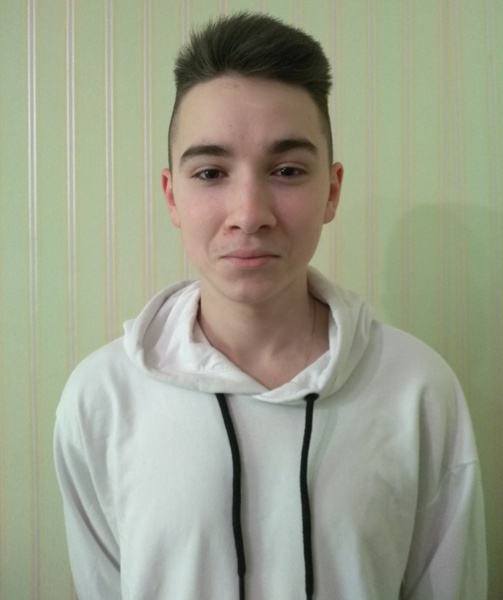 Додаток БШкільна газета Жовтень  2022 р.Газета Спілки Товариств Учнівського Самоврядування Віньковецького ліцею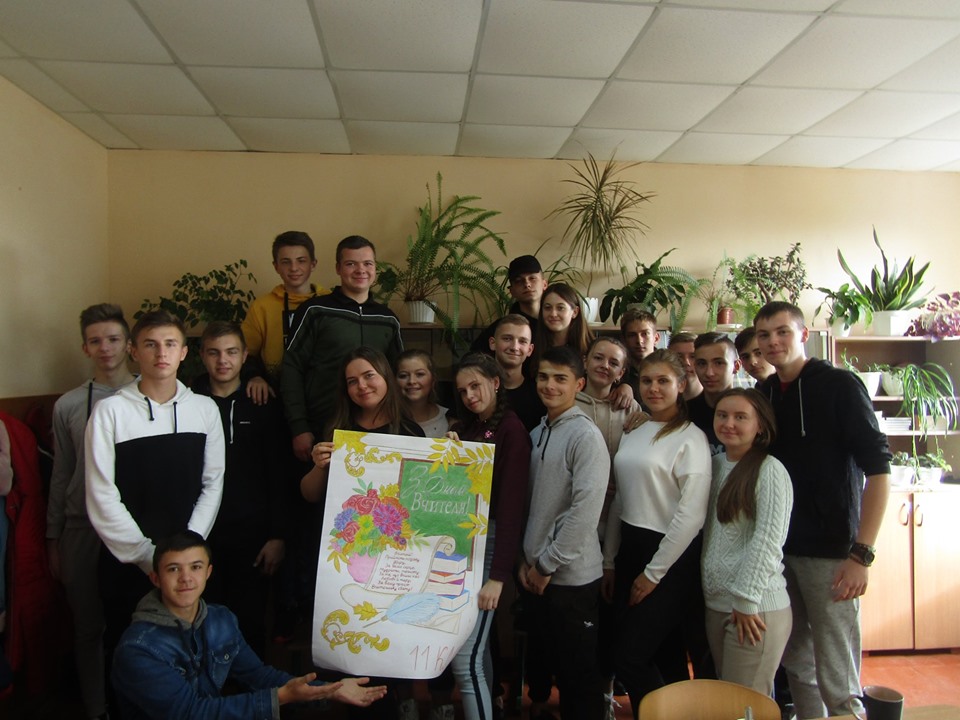 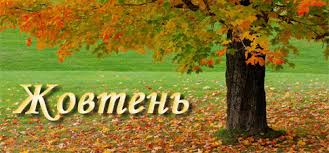 Додаток ВПрисяга Президента ліцею  Я,__________________________________, обраний(а) Президентом школи, усвідомлюючи високу особисту відповідальність за ту довіру, яку отримав(ла) від учнів школи, урочисто обіцяю:Шанувати традиції і звичаї школи!Поважати і підтримувати своїх учителів, виконувати їхні настанови!Невтомно черпати із джерел знань та сумлінно «гризти граніт науки»!Бути дисциплінованим, чесним, порядним!Вчитися долати труднощі, бути наполегливим в досягненні мети!Бути надійною  підтримкою та порадником  для всіх учнів школи!КЛЯНУСЬ! [ 59].Світ ділиться на тих, хто вчить,І тих, хто вчення здобуває.І тим, і другим – хай щастить!Хай щастя нас не обминає! Додаток ГСимволіка шкільного об’єднання ХОМА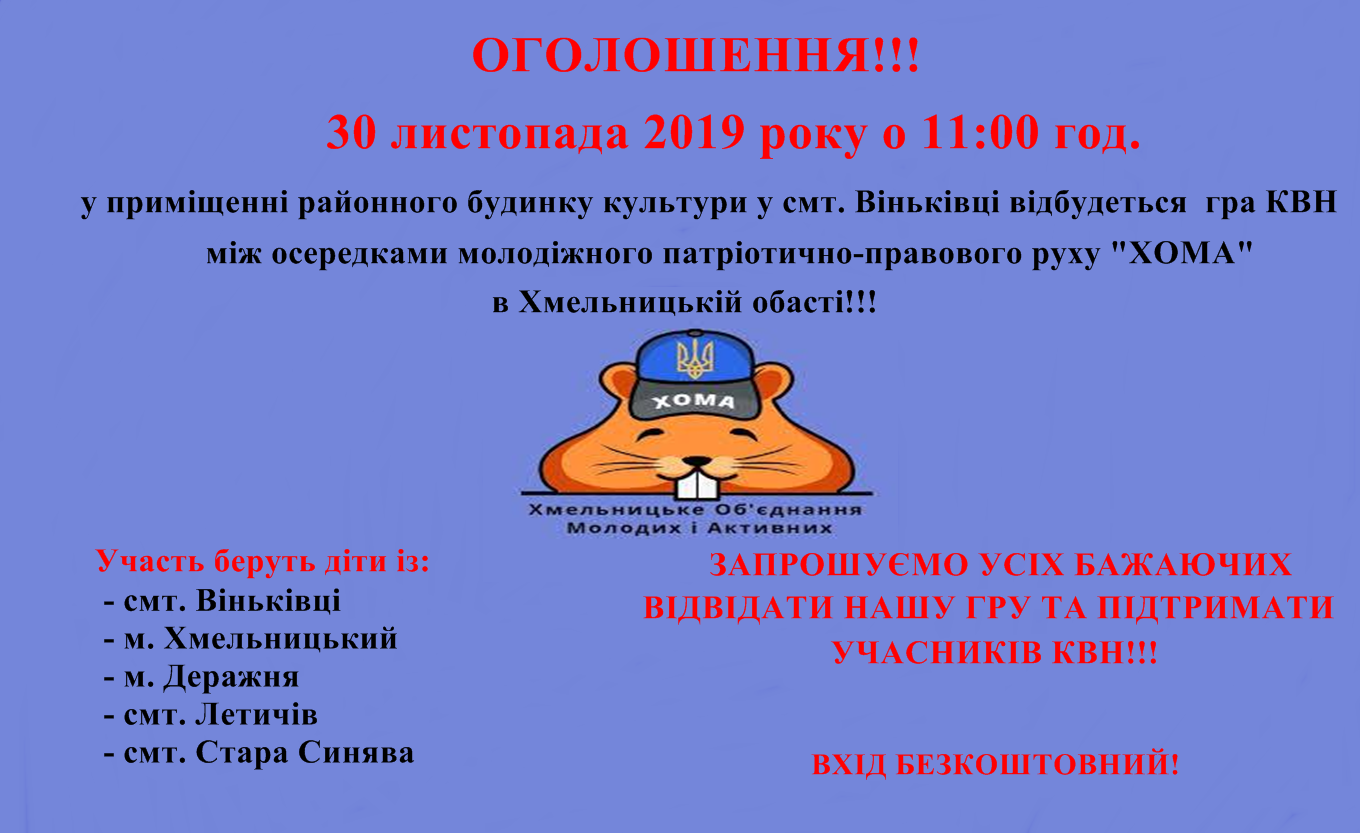 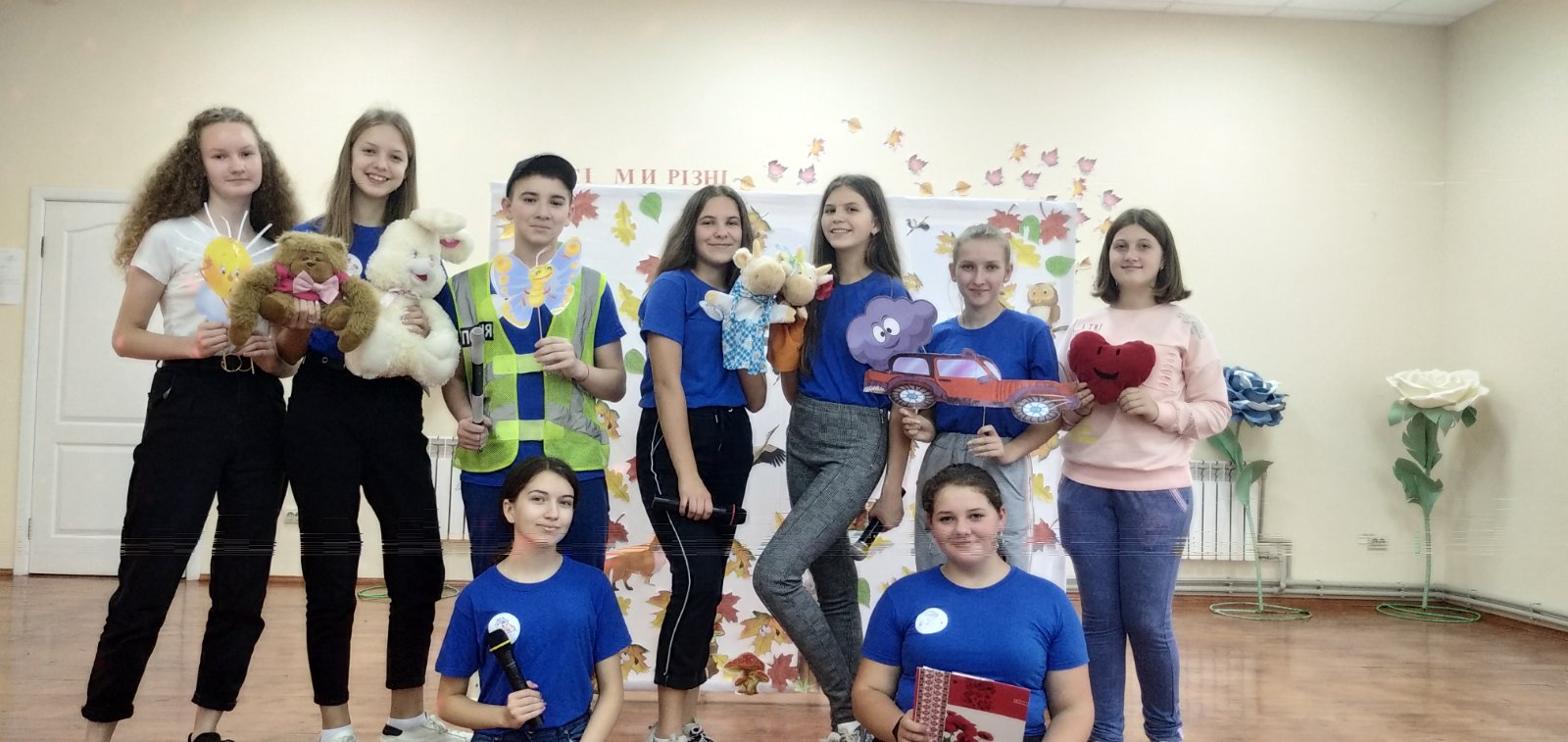 Додаток ДПам’ятка з правил дорожнього руху для школярів1  Йти до школи треба найкоротшим шляхом, по вулицях з найменшим рухом транспорту.    Ходити треба тільки по тротуарах, дотримуючись правої сторони.3. По дорогах чи вулицях, де немає тротуарів, треба йти з лівої сторони, назустріч транспорту.4. Будьте обережні біля під’їздів дворів, звідки не очікувано може виїхати автомобіль.     Не збирайтеся на тротуарах великими групами, не зупиняйтеся на поворотах, спусках чи підйомах, на мостах і під мостами.     Спокійно, без метушні переходьте дорогу.7. При переході впевніться в безпеці: подивіться спочатку наліво, дійшовши до середини дороги,- подивіться направо.    Не перебігайте дорогу перед близько рухомим транспортом. Пам’ятайте, що автомобіль зразу зупинити неможливо!     Автомобілі, автобуси, тролейбуси, які стоять, треба обходити ззаду, а трамваї – спереду.1 Не чіпляйтесь за рухомий транспорт, не катайтесь на проїзній частині вулиці і дороги на велосипедах, ковзанах, самокатах.     Не влаштовуйте ігри на дорозі та  тротуарах.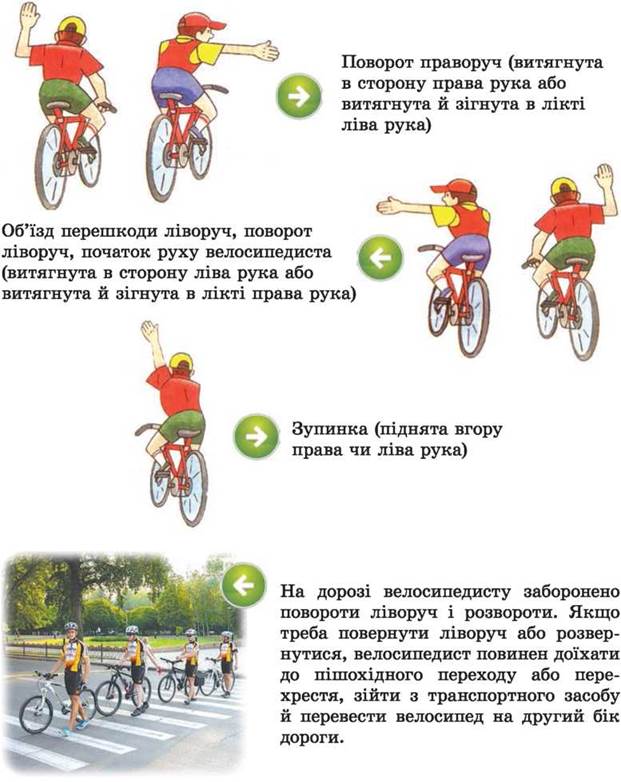 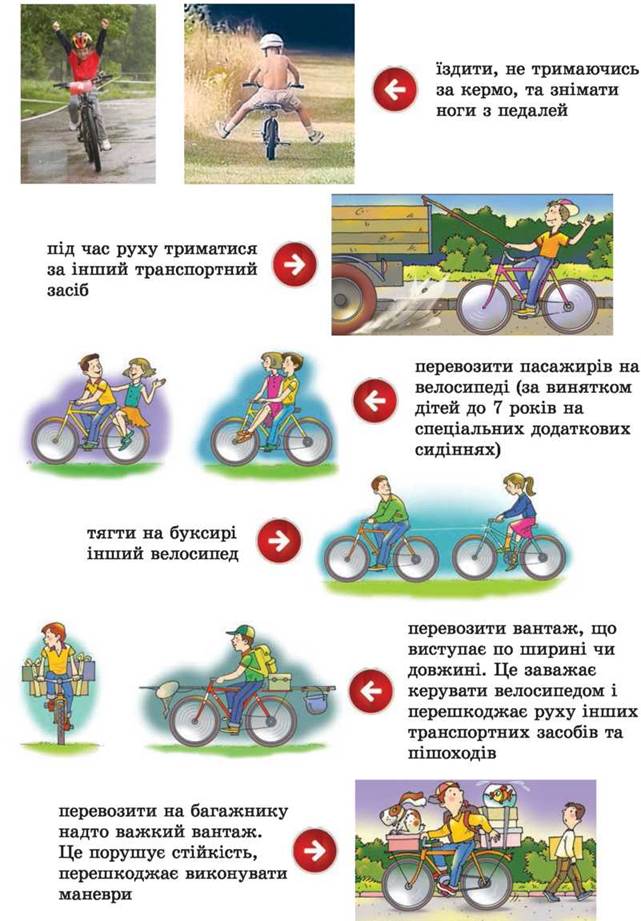 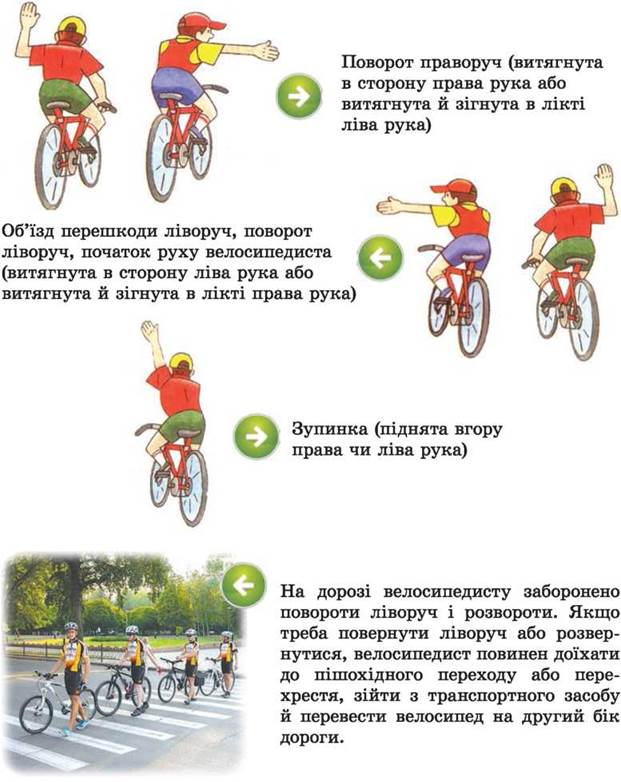 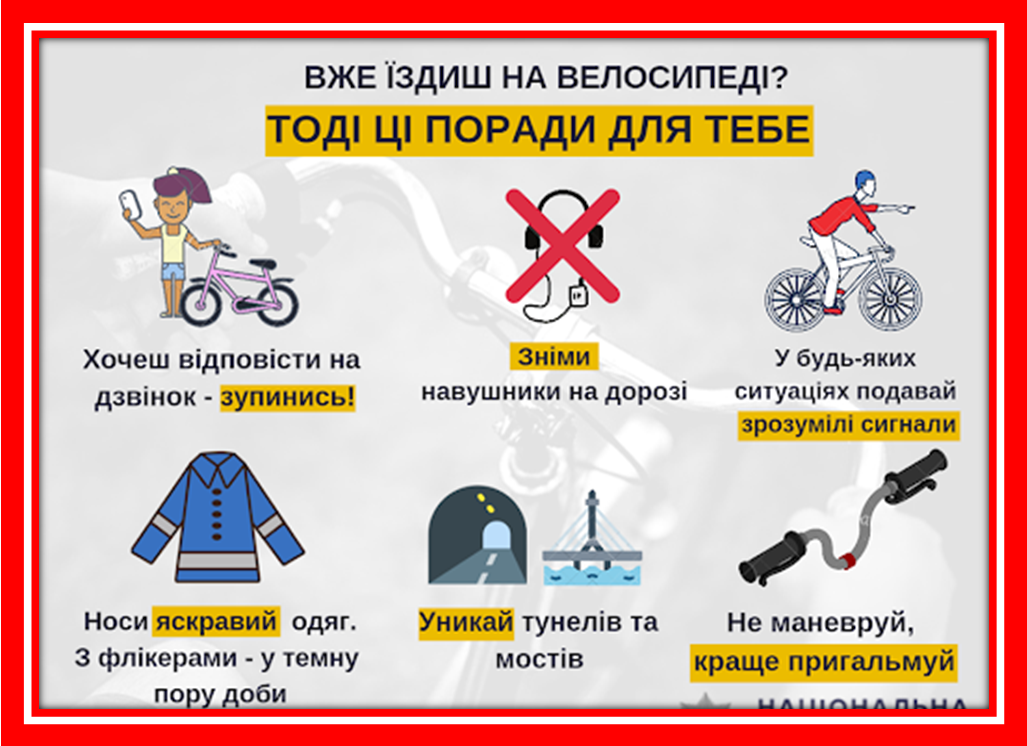 Дайте кожен для себе  відповідь            на таке питання: У чому сенс вашого життя? 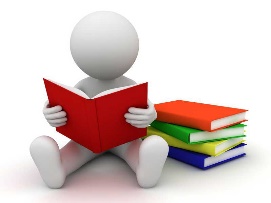 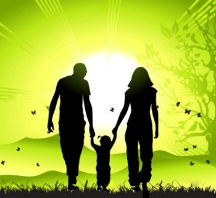 У кожного він свій.Але ваші мрії та плани можутьВраз перекреслити: алкоголь, наркотики, цигарки. 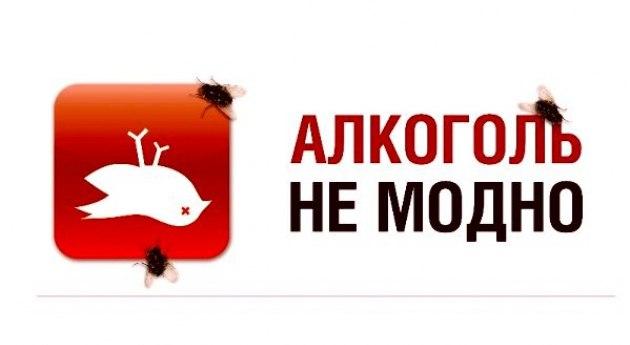 Зараз 1.Алкоголіки живуть на 15 років менше2. Деградація особистості3. Алкогольна залежність, самотність. 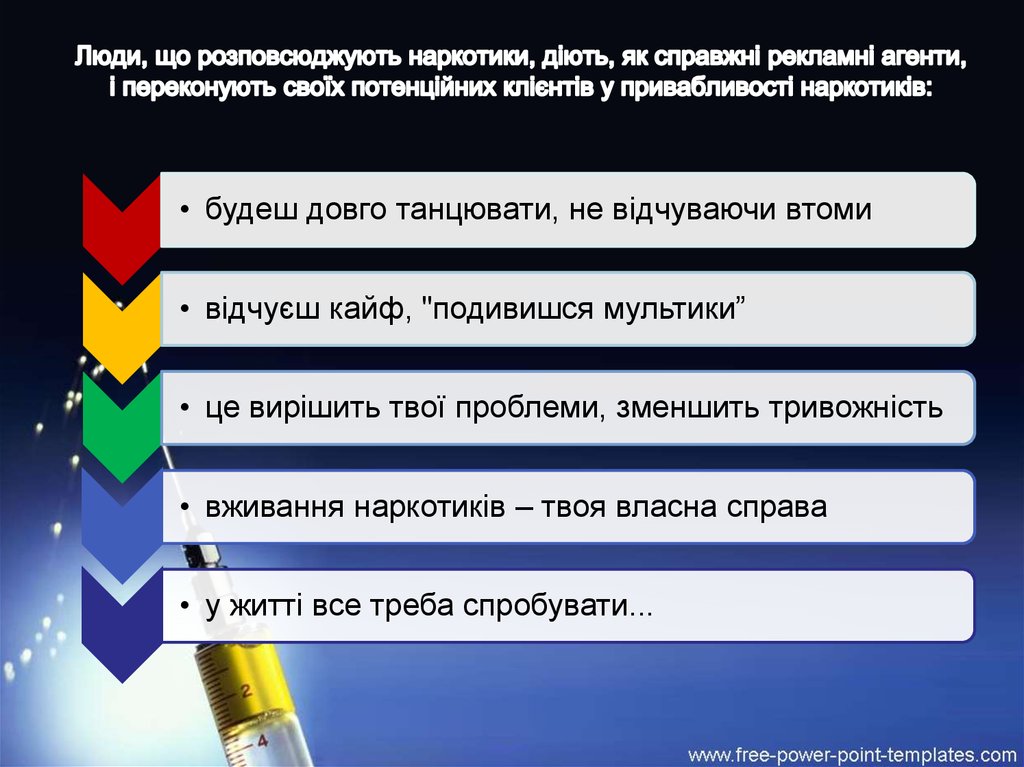 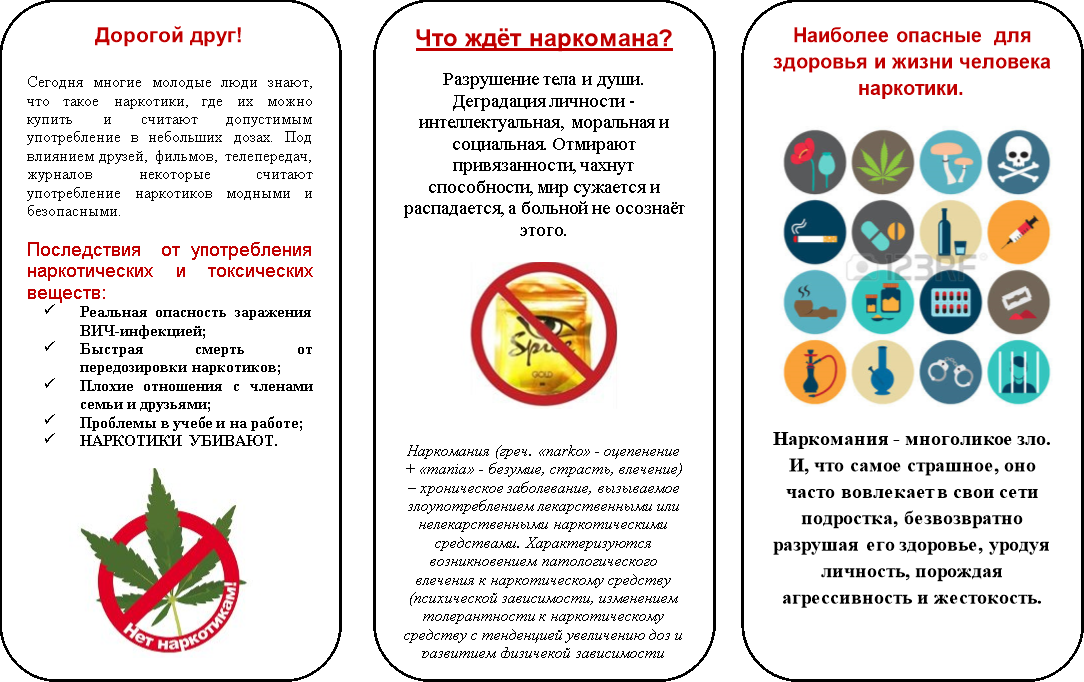 Додаток ЕТренінг з профілактики булінгуТема: ПРОФІЛАКТИКА БУЛІНГУ В УЧНІВСЬКОМУ СЕРЕДОВИЩІМета: ознайомити учнів з поняттям, формами та структурою булінгу; виховувати почуття емпатії та переживання до дитини, яка зазнає насильства; розвивати вміння пошуку шляхів виходу зі складної ситуації; формувати навики відповідальної та безпечної поведінки.Хід заняття:1. Привітання учасників. 	Доброго дня, шановні учні. Сьогодні ми з вами тут для того, щоб обговорити важливу тему - тему насильства та жорстокості серед учнів.	Кожному з нас, хоча б раз у житті доводилося зіткнутися з насильством. Воно могло застосовуватися проти вас самих, ви могли бути свідком, або самі ставали тими, хто ображає. Ми поговоримо про насильство та жорстокість, які направлена на одну дитину. Це явище називають булінгом.              Булінг (від англ. bully - насильник). Погодьтеся, страшно звучить? Але справа навіть не в звучанні, а в тому, що це явище оточує нас всюди - в кожному навчальному закладі, і найстрашніше - те, що воно несе за собою надзвичайно негативні наслідки [ 59].         Сьогодні ми спробуємо зрозуміти почуття жертви булінгу, та поведінку агресора. І найголовніше, разом знайдемо шляхи допомоги постраждалій дитині та спробуємо убезпечити себе, щоб не зіграти одну з ролей у булінгу. 	Сподіваюся, вам буде цікаво та пізнавально і ви з користю проведете час.У кожної людини є право - любити іншого,

або не любити, поважати, або не поважати ...

Але ні у кого немає права бити людину по обличчю –
нехай навіть просто словесно. 2. Вправа "Знайомство" (серця)	Пропоную познайомитися в такий спосіб. Кожен по черзі називає своє ім'я та одну позитивну рису характеру, яка вас найкраще презентує. Риса має бути названа на будь-яку букву з вашого імені.3. Вправа "Правила роботи"	Для того, щоб наша робота була ефективною пропоную прийняти наступні правила, яких ми будемо дотримуватися впродовж нашого заняття. ПРАВИЛА РОБОТИ:1. Говорити від свого імені2. Бути доброзичливими і активними3. "Піднята рука"4. Один говорить - усі слухають5. "Тут і тепер"6. Обговорювати дію, а не особу.7. Конфіденційність.Запитання до групи:1. Чи згодні ви з правилами?2. Чи маєте ще якісь пропозиції?4. Інформаційне повідомлення "Що таке булінг"	Тренер. Сьогодні серед учнівської молоді надзвичайно загострилася проблема насильства, здійснюваного самими дітьми один до одного.	Останніми роками визнано поширення такого явища, як шкільний булінг. Отже, що це таке: булінг у перекладі з англійської - хуліганити, грубіянити, визначається, як утиск, цькування, дискримінація. Це тривалий процес свідомого жорстокого ставлення (фізичного і психічного) з боку дитини або групи дітей до іншої дитини або дітей. 	4 головні компоненти булінгу:- агресивна і негативна поведінка;- здійснюється регулярно;- відбувається у відносинах, учасники яких мають неоднакову владу;- така поведінка є навмисною.	Форми шкільного булінгу:фізичний (умисні штовхання, удари, стусани, побої, нанесення інших тілесних ушкоджень та ін.);психологічний (насильство, пов'язане з дією на психіку, що завдає психологічну травму шляхом словесних образ або погроз, переслідування, залякування, якими навмисно заподіюється емоційна невпевненість)	Соціальна структура булінгу:переслідувач (кривдник, агресор);постраждала дитина (жертва);спостерігач.	Зараз ми можемо пригадати, що можливо кожен з нас мав якусь свою роль у булінгу. Наприклад був спостерігачем, але при цьому не задумувався, що є безпосереднім його учасником. 	Як розпізнати жертву:діти, які не можуть захистити себе, фізично слабші за своїх однолітків;  невпевнені в собі діти, замкнуті, мовчазні; діти, які мають руде волосся, повні чи худі;діти, які уникають певних місць у школі (наприклад, на перерві сидять у класі);діти, які часто не мають ні одного близького друга, краще спілкуються з дорослими ніж з однолітками.Як розпізнати агресора:якщо це хлопчики, вони зазвичай фізично сильніші за інших;виділяються зовнішністю, манерою поведінки, одягом;вони часто зухвалі та агресивні в ставленні до дітей та дорослих;не дуже гарно вчаться;мають досить велике коло друзів або однодумців та ін.Як розпізнати спостерігача:діти з кола кривдника;однокласники; випадкові учні або ін..Наслідки булінгу можуть бути різноманітні. Їх жертви зазнають чимало страждань. Це і зниження самооцінки, поганий сон та апетит, тривожність, вживання алкоголю, паління, думки про самогубство та інші.Отже, як бачимо явище булінгу є поширеним, але в наших силах його зупинити і не лишатися осторонь. Адже слід пам'ятати, що сьогодні ти - спостерігач, а завтра -- жертва.5. Вправа "Відгадай хто"Зараз ми з вами об'єднаємося у 3 групи.	Завдання для кожної групи однакове. Ви отримаєте однакову кількість картинок  і спробуєте серед них віднайти жертв булінгу, агресорів та спостерігачів. Кожна група представить свої напрацювання і пояснить, чому вона так думає.7. Вправа "Тягар емоцій"     Перед вами камінці та кульки. Виберіть з них те, з чим у вас асоціюється негативна емоція. 	Зараз кожен з вас назве ту емоцію, про яку подумав, і вкине камінець чи кульку у мішечок.Питання для обговорення:1. Чи важко було виконувати вправу?2. Як ви думаєте, емоції кого ми називали?3. Що ви при цьому відчували?8. Гра-розминка "Хто зайвий"Зараз я забираю один стілець. Всі ви, за моєю командою, будете рухатися по колу. По команді: "СТОП" ви повинні знайти собі місце для того, щоб сісти. Це не обов'язково має бути ваш стілець. Той, хто залишиться  стояти - вибуває з гри. 	Після гри. Чи звернув хтось увагу на стрічки, які висять на 3 стільцях? Ці стрічки означають певну соціальну роль у булінгу. Звертаю вашу увагу на те, що дехто з вас, несподівано, встиг побувати у певних ролях. Так, може трапитися з вами і у житті: "Ви не очікуєте, а опиняєтеся у ролі жертви чи можливо агресора".9. Вправа "Чому так стається"	Ви всі бачите у мене різних кольорів та розмірів картки. Зараз кожен з вас вибере картку. З іншої сторони там є зображення, але ви не можете дивитися самі, що там і показувати скомусь з учасників. Картки відкриваєте за моєю командою. Прошу обʼєднатися у групи за малюнками, які є на картках. Дякую. А тепер, як ви думаєте, що означає "стріла?" (агресор), "око" (спостерігач), "мішень" (жертва). Ви знову, мимоволі отримали ролі. А зараз кожна група буде мати своє завдання.	Група "агресорів" спробує написати причини, які спонукають кривдника себе так поводити.	Група "жертв" спробує написати причини, чому діти стають легкими мішенями для кривдників.	Група "спостерігачів" пише причини, чому спостерігачі часто не вмішуються у процес булінгу.10. Вправа "Скринька безпеки"Завдання вправи полягає у тому, що кожен з вас повинен подумати і написати:1. Як захистити себе від булінгу.2. Що повинна робити дитина у ситуації булінгу.	Озвучивши свої рекомендації, вкинути їх у спільну "скриньку безпеки".Тренер записує на ватмані всі, запропоновані дітьми, варіанти.Рекомендації:1. Зберігай спокій, дій хоробро та обійди ситуацію.2. Стримуй гнів.3. Говори спокійно і впевнено - дай агресору можливість зупинитися. 4. Звернися по допомогу до дорослого, якому довіряєш (це може бути вчитель, психолог чи соціальний педагог).5. Повідом про булінг когось із дорослих анонімно.6. Поговори про це з своїм братом, сестрою, знайомими.7. Відійди в сторону. Це не ознака слабкості! 8. Усунь провокативні фактори.	ПАМʼЯТАЙТЕ! • Ви маєте право відмовитися робити те, до чого вас примушують силою або образливими, злими словами. • Ваша власність належить тільки вам. • Ви маєте право на допомогу. • Кожна дитина має право жити вільно, у безпеці, відчуваючи тепло і любов! 11. Вправа "Я зможу допомогти"Ви залишаєтеся працювати у підгрупках. Кожна підгрупа отримає певну ситуацію, де здійснюється насильство. Ваше завдання полягає у тому, щоб допомогти жертві та знайти для неї шляхи захисту та безпечної поведінки. Допомогою вам можуть бути наша "Скринька безпеки" та рекомендації, про які ми говорили у попередній вправі. 	Ситуація 1.	Вона як завжди сиділа за партою, хоча всі її однолітки метушилися та галасували під час перерви. Світлана спостерігала щодня одну й ту саму картину: дівчатка весело сміються, жартують та кокетливо поглядають на хлопців. Звичайно, адже вони не носять цих потворних окулярів та брекетів на зубах. Через них вона терпіла стільки знущань та насмішок серед однокласників..! Тільки вдома вона могла насолодитися любов’ю та теплом, яке дарували їй її батьки.	Порожній клас. За партою самотньо сидить Світлана. До неї підходять двоє дівчат. Це її однокласнці. Починають насміхатися з дівчинки: забирають окуляри, кидають на підлогу зошити та книжки, топчуть їх. Дівчинка починає плакати. 	І раптом…..СТОП!     	Ситуація 2.	Кожен ранок Максима починався з того, що він чув чергову сварку батька та матері. Так сталося і цього разу. Проспавши, він похапцем одягнувся і вибіг на вулицю. Снідати не хотілось, та й ні мама, ні тато не помітять, що його вже нема. Він звик. Адже давно його у сім’ї не помічали.	До школи також не хотілося іти. Адже там старші хлопці знову почнуть знущатися з нього: чіпляти на спину образливі прізвиська, давати стусани, ставити підніжки. Було дуже важко, адже пожалітися було нікому…	Школа. Продзвенів дзвінок на перерву. Із засмученим обличчям Максим вийшов з класу. 	В цей час до нього підійшли троє старшокласників. Почали знущатися, насміхатися. Один з них поплескав Максима по спині, причепивши листок з написом «Вдар мене». Хлопець про це не знав. Максима боляче штовхнули і він упав. Було дуже боляче. На очі навернулися сльози. І раптом………СТОП!     	Ситуація 3.	Колись Саша жив у щасливій та повноцінній сім’ї. Але після розлучення батьків мати була постійно зайнята. А він так хотів уваги та тепла. Адже він також важко переживав розлучення батьків, хоча і не показував цього. Через це він почав погано вчитися. Часто конфліктував з вчителями та дітьми.	Цей день у школі не був винятком. Після уроку він побився з однокласником, нагрубив вчительці, яка зробила йому зауваження і як завжди прийшов на уроки не підготовленим. Однокласники Сашка незлюбили і чанасміхалися та глузували з нього, не приймали у спільну компанію. Але він не виказував свого болю через це. Насправді йому було страшно…	Школа. Уроки давно закінчилися. Всі порозходилися. Сашкові не хотілося іти додому. 	Сашко одягає свою куртку. В цей час до нього підходять двоє старшокласників, пропонують цигарку. Сашко, спочатку вагається, але потім погоджується піти з ними закурити. Виходячи з гардеробу, старшокласники починають вимагати у хлопця гроші. Сашко пояснює, що у нього немає грошей. Хлопців це обурює і вони починають його бити. 	І раптом…….СТОП!      Питання для обговорення:1. Чи були труднощі при виконанні завдання? Якщо так, то вчому саме?2. Які емоції чи переживання ви відчували до дітей, які опинилися у складних ситуаціях?12. Підведення підсумків. 	Наше заняття закінчилося. А зараз прошу сказати: "Що вам найбільше запам’яталося?" "Що зможете за необхідності застосувати в житті?" буклети.Додаток ЕТренінгове заняття на тему: Стресостійкість, як шлях до малоконфліктності                         Не слід боятися стресу. Його не буває тільки в мертвих. Стресом потрібно керувати, і тоді ви відчуєте аромат і смак життя.Ганс  СельєАктуальність тренінгу :Дуже часто ми повинні виконувати не те що хотілося б, а те, що потрібно. Дуже часто у нас  не вистачає часу, ми весь час щось  не встигаємо зробити, немає з ким поговорити про свої невдачі, та ми цього й не бажаємо. Зростають навантаження – інформаційні, емоційні – переростають у хронічну психотравмуючу ситуацію й постійне емоційне напруження. Стрес руйнує особистість, є причиною фізіологічних розладів. Як же допомогти людині, яка опинилась в стресовому стані?Мета тренінгу : ознайомити присутніх  із поняттям стрес, природою його виникнення, ознаками, видами стресу та способами його подолання, формувати уміння адаптуватися до ситуації, виховувати витривалість, дбайливе ставлення до свого здоров'яВправа ЗнайомствоМета: створення атмосфери невимушеності, вираження думок, побажань, вироблення навичок роботи в групі, вивчення засобів презентації самого себе, непрямий самоаналіз, отримання інформації та зворотного зв'язку про власний образ «Я».Тренер. Пропоную нам усім познайомитись. Кожен по черзі  буде називати своє ім’я і три слова які характеризують педагога.Мене звати…. Педагог мудрий, тактовний, добрий.Вправа-обговорення «Правила роботи групи» Тренер. Зазвичай тренінгова група працює за певними правилами. Дотримання цих правил є обов'язковим для кожного учасника групи. Але правила набирають чинності лише тоді, коли ми спільно приймемо їх. Будь ласка, прошу послухати їх і  проголосувати (піднята рука вгору)ПРАВИЛА ПРОВЕДЕННЯ ТРЕНІНГУ В ГРУПІЦінувати часГоворити по черзіГоворити коротко і по теміГоворити тільки від свого іменіБути позитивними до себе та до іншихПравило добровільної активностіВправа «Мотиваційна скринька». Тренер. В мене у раках є чудова книга із найбільшим скарбом на землі. Прошу Вас по черзі розгорнути її і поглянути, що це за скарб. Але нікому не розповідати. Коли ви подивитесь, одразу її закриваєте і передаєте наступному учаснику тренінгу.   Коли ви розгорнули книгу, то кожен побачив своє відображення у дзеркалі. Найбільшою цінністю нашої Планети є людина – кожен із вас, кожна неповторна особистість. Ви – найбільша цінність! Тому, так важливо щоб ми були фізично та психічно здоровими. У цьому нам допоможе сьогоднішнє тренінгове заняття на тему «Стресостійкість, як шлях до малоконфліктності».     Мені б хотілось почути думки кожного з приводу важливості сьогоднішньої зустрічі. Спробуємо сформулювати свою мету або причину участі у цьому тренінгу.Чи важлива запропонована тема для вас?Якщо так, то чим саме?Відповіді записуємо.I Теоретичний блокІнформаційне повідомлення. Презентація         Будь-який стан людини є результатом її діяльності, в ході якої він формується і змінюється. При цьому різні стани у свою чергу можуть робити позитивний або негативний зворотний вплив на успішність цієї діяльності. Одним з таких станів є стрес. Наш час називають часом колосальних психічних навантажень та епохою стресів. Стрес - це неспецифічна реакція організму у відповідь на несподівану та напружену ситуацію; це фізіологічна реакція, що мобілізує резерви організму і готує його до фізичної активності типу супротиву, боротьби, до втечі.Джерела стресу можуть бути різноманітними, це конфлікт, зміна виду діяльності, надлишок обов’язків, особисті проблеми, пандемія, відсутність кар’єрного росту, несприятливі відносини в колективі тощо.     Стрес впливає на наш організм двояко: в деяких ситуаціях це фактор, необхідний для виживання, і своєрідний мотиватор, що спонукає нас діяти. Але є і зворотний бік стресу: коли його негативні наслідки зачіпають не тільки наш настрій, але і порушують роботу організму загалом. Позитивний стрес може стимулювати персонал краще працювати та підвищувати концентрацію на роботі впродовж короткого періоду часу. Негативні стреси є більш поширеними і можуть погіршити здоров’я та продуктивність праці. Ці реакції виявляються на трьох рівнях – фізіологічному, психологічному і поведінковому. На фізіологічному рівні у людини можуть виникати головний біль, підвищення артеріального тиску, болі в серці, шлунку і багато чого іншого. На психологічному – погіршуються пам'ять, увага, мислення, знижується настрій, виникають неприємні переживання. На поведінковому – знижується продуктивність праці, швидкість роботи, збільшується число помилок.      Одним з основних способів уникнення надмірного емоційного напруження і стресу є гармонійний саморозвиток людини упродовж усього життя, розкриття її духовних надбань та формування самостійної світоглядної позиції. Що ж робити, коли у вас стрес?- Не панікуйте, не будьте безпорадними. Немає нічого гіршого, ніж опустити руки і змиритися. - Намагайтеся бути активними в будь-яких ситуаціях, що спричиняють стрес.- Вам необхідно зрозуміти, що зміни, зокрема й негативні, – невід'ємна частина життя.- Пам'ятайте, що зі стресовими ситуаціями найкраще впораються ті, хто володіє методами релаксації.- Активний здоровий спосіб життя сприяє створенню в організмі захисного фону проти стресу.- Послабити негативний вплив стресу допомагають близькі люди (надійне оточення), які забезпечують моральну підтримку і додають вам впевненості у собі.Найкращим способом подолання стресу є подумати про щось хороше та приємне. Такою приємною подією для всіх нас є наближення новорічних та різдвяних свят. Не зважаючи на те, що ми дорослі, також любимо зиму, сніг та ігри з ним. Пропоную вам гру «Сніжний ком».Вправа на закріплення теоретичного матеріалу «Сніжний ком».Правила: тренер ставить запитання і називає ім’я учасника хто на нього має відповісти. Передає уявну сніжну кульку. На одне питання відповідає три учасники. Тоді кулька  повертається до тренера, він формулює інше питання і знову передає кульку наступним трьом учасникам.1.Які ситуації найчастіше спричиняють стрес.2. Чому людину лякає новий вид професійної діяльності. 3. Як зрозуміти що у Вас  стрес?4. Як подолати стрес? 5. Чи може бути стрес корисним?II Практичний блок1.Які ситуації найчастіше спричиняють стрес.1 Вправа «Передай естафету»  «Я переживаю стрес, коли…»Мета: привернути увагу  до свого внутрішнього стану, з’ясувати головні чинники стресових ситуацій.Хід вправи.1 етап. Передаємо естафету кому бажаємо і хто ще не висловлював свою думку.Слід продовжити речення «Я переживаю стрес, коли…»2 етап. Проаналізуєте ситуацію. Висловіть свою думку. Сформулюйте поради, як уникнути у даній ситуації стресу.Ситуація: на методичному об’єднання усім вчителям-предметникам, які викладатимуть у 5 класах в наступному навчальному році, повідомили що  потрібно пройти курси нової української школи НУШ. Запитання: Чи викликало це обурення з їхнього боку?Що спричинило незадоволеність вчителів?Як уникнути конфліктів у цій ситуації?Чи може дана ситуація спричинити стрес? Рефлексія після вправи: Стреси, які виникають у житті, можна уявити як коридори, якими треба пройти. Заплющуємо очі, руки кладемо на коліна. Слухаємо і уявляємо.Ми їдемо довгим коридором. Ідемо  швидше, повільніше, зупиняємось, оглядаємось назад, ідемо далі, доходимо до кінця коридору бачимо світло – очі розплющуємо.  Ми пройшли стресовий шлях.2. Чому людину лякає новий вид професійної діяльності.Вправа.  «Колесо думок». Ознаки стресового напруженняМета: самостійно визначити на власний розсуд ознаки стресового напруження. А потім всі разом обговоритиОзнаки стресового напруження неможливість зосередитися;часті помилки в роботі;погіршення пам'яті;занадто часто виникає почуття втоми;прискорення темпу мовлення;думки кудись тікають;турбують головний біль, біль у спині, в шлунку;підвищена збудливість;праця не приносить задоволення;втрата почуття гумору;                                             Хід вправиСитуація. Розіграти діалог. Вчитель розповідає своєму найкращому другу (подрузі) із закордону. В країні пандемія. Усі навчальні заклади переводять на дистанційне навчання. Заздалегідь педагогічні працівники та учні не були до цього готові. Як діяти?Питання: Чому така ситуація викликає стрес? Чому новий вид діяльності спричиняє тривогу?Що ви порадите своїм колегам у цій ситуації.Рефлексія після вправи: виконаємо вправу на фізичне розслаблення.Так сильно, як можете, напружте пальці ніг. Потім розслабте їх.Напружте й розслабте ступні ніг..Напружте й розслабте коліна.Напружте й розслабте живіт.Розслабте спину й плечі.Розслабте кисті рук.Розслабте шию.Розслабте лицьові м’язи.Посидьте спокійно кілька хвилин, насолоджуючись повним спокоєм. Коли вам здається, що повільно пливете,— ви повністю розслабилися.3. Як зрозуміти що у Вас  стрес?Вправа. «Коло думок». Чи є у мене стресове напруження?Хід вправиМета: самостійно визначити причини стресового напруження. Записати у коло думок. А потім разом обговорити.Тренер. Прочитати та визначити причини стресового напруження. Записати їх у коло думок. У червоний круг записати ту причину, яка провокує стрес саме у вас.Причини стресового напруження Часто ви робите не те, що вам хочеться.Вам постійно не вистачає часу.Вас хтось або щось підганяє.Вам майже нічого не подобається.Не можете виспатися.Вдома у вас постійні конфлікти.Постійне незадоволення життям.У вас борги.Ви відчуваєте свою меншовартість.Вам ні з ким поговорити про ваші проблеми.Ви не відчуваєте поваги до себе.Рефлексія після вправи: Вправа «Ритмічне дихання»Помітивши, що ви починаєте хвилюватися, напружуватися, обурюватися, починайте дихати за таким принципом: вдихаючи, рахуйте до трьох, видихаючи, також рахуйте до трьох. Потім спробуйте зробити видих іще тривалішим:  видихаючи, рахуйте до п’яти, до семи…4. Як подолати стрес? Вправа «Переконай мене »	Хід вправиМета: відпрацювання навички переконання співбесідника в успішному виході зі стресової ситуації Тренер. Об’єднаємось у пари. Один учасник із пари придумує стресову ситуація, яка із ним сталася. Комунікатор (інший учасник) має допомогти йому вирішити цю ситуацію, вийти із неї. Переконати його у позитивному вирішені даної проблеми. Свій діалог продемонструвати.Рефлексія після вправи: Вправа  «Стирання інформації»Розслабтеся. Заплющте очі. Уявіть, що перед вами лежить чистий аркуш паперу, олівці, гумка. Подумки намалюйте на аркуші негативну ситуацію, яку б вам хотілося забути. Це може бути реальна картинка, образна ситуація. Подумки візьміть гумку й послідовно «витирайте» з аркуша цю негативну інформацію, доки не зникне ця картинка. Знову заплющте очі й уявіть собі той самий аркуш паперу. Якщо картинка не зникла, знову візьміть гумку й «витирайте» її до повного зникнення.Чи може бути стрес корисним?Вправа. «Вільний мікрофон»Мета: проаналізувати значення стресових ситуацій у професійній діяльності.Хід вправиТренер. У нас є вільний мікрофон. Кожен може дати свою відповідь «Чи може бути стрес корисним?»Аналіз ситуації.  На території навчального закладу  біля теплиць стоїть багато старого скла. Часто там проходять діти і можуть травмуватись. Директор на засіданні педагогічної ради повідомив вчителям, що один із учнів отримав травму – поріз від скла. Це сталось через неналежний догляд вчителя за учнями. Директор не назвав з якого класу учень отримав травму. Усі вчителі після розповіді директора повернулись у свої класи і провели з дітьми бесіди попередження травматизму на території школи.Насправді скло прибрала два тижні тому і травми не отримав жоден учень. Директор свідомо створив стресову ситуацію, щоб активізувати вчителів.Питання: Чи сприяла ця історія створенню стресової ситуації?Чи правильно вчинив директор? Чи активізувало це діяльність вчителів?Релаксація: вправа  «Подих вітру»Сядьте у зручну позу, заплющте очі. Дихайте рівномірно. Спокійно. Звільніться від напруження в м’язах тіла. Зробіть глибокий вдих, повільно видихніть. Повторіть цю процедуру до відчуття розслаблення декілька раз.  III Підсумок тренінгового заняття«Вправа асоціативний кущ»Пропонуємо Вам доповнити наш «Асоціативний кущ» про поняття «Стрес». Допишіть одне слово, яке у вас виникає на думці, коли ви чуєте слово – стрес.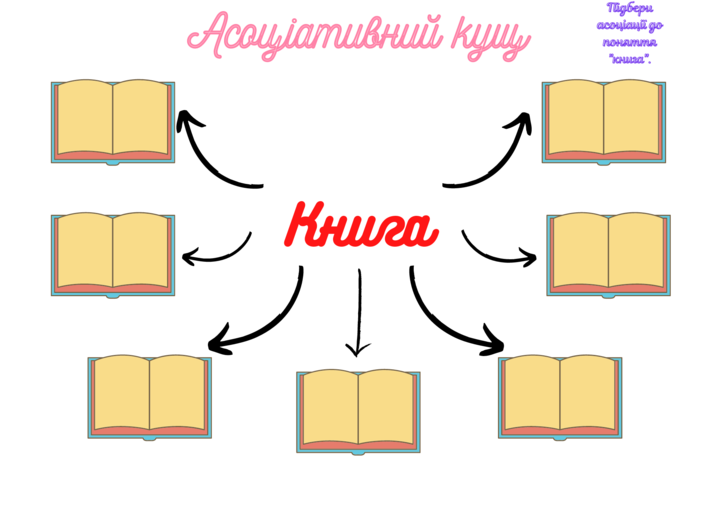 - Щоб ви знали, як діяти у стресових ситуаціях, ми підготували для вас пам’ятки «Як подолати стрес?»Пам’ятка «Як подолати стрес?»Не панікуйте, не будьте безпорадними. Немає нічого гіршого, ніж опустити руки і змиритися. Намагайтеся бути активними в будь-яких ситуаціях, що спричиняють стрес.Вам необхідно зрозуміти, що зміни, зокрема й негативні, – невід'ємна частина життя.Пам'ятайте, що зі стресовими ситуаціями найкраще впораються ті, хто володіє методами релаксації.Активний здоровий спосіб життя сприяє створенню в організмі захисного фону проти стресу.Послабити негативний вплив стресу допомагають близькі люди (надійне оточення), які забезпечують моральну підтримку і додають вам впевненості у собі.-На цьому наш треніг закінчено. Дякуємо вам за активність та увагу. Сподіваємось він став для вас корисним та пізнавальним. Виконала: студентка 2 курсу спеціальності 073 Менеджмент (07 Управління та адміністрування) Виконала: студентка 2 курсу спеціальності 073 Менеджмент (07 Управління та адміністрування) Виконала: студентка 2 курсу спеціальності 073 Менеджмент (07 Управління та адміністрування) Хомишена Е.Я.Хомишена Е.Я.(прізвище та ініціали)(прізвище та ініціали)Керівник: к.мед.н.Завроцький О.І.к.мед.н.Завроцький О.І.(прізвище та ініціали)(прізвище та ініціали)Рецензент:к.пед.н.Мисик Л.С.к.пед.н.Мисик Л.С.(прізвище та ініціали)(прізвище та ініціали)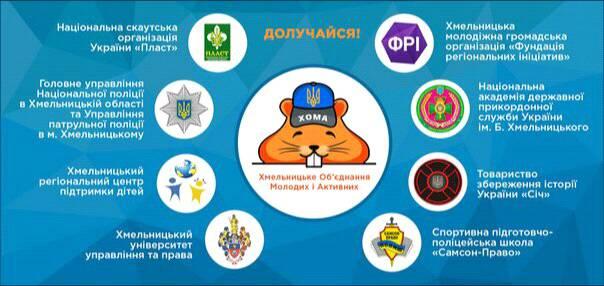 